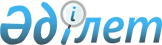 2018-2020 жылдарға арналған аудандық бюджет туралы
					
			Мерзімі біткен
			
			
		
					Түркістан облысы Жетісай аудандық мәслихатының 2018 жылғы 14 қыркүйектегі № 3-18-VI шешiмi. Түркістан облысының Әдiлет департаментiнде 2018 жылғы 19 қыркүйекте № 4730 болып тiркелдi. Мерзімі өткендіктен қолданыс тоқтатылды
      Қазақстан Республикасының 2008 жылғы 4 желтоқсандағы Бюджет кодексінің 9 бабының 2 тармағына, 75 бабының 2 тармағына, "Қазақстан Республикасындағы жергілікті мемлекеттік басқару және өзін-өзі басқару туралы" Қазақстан Республикасының 2001 жылғы 23 қаңтардағы Заңының 6 бабының 1 тармағының 1) тармақшасына, "Оңтүстік Қазақстан облысының әкімшілік-аумақтық құрылысындағы өзгерістер туралы" Қазақстан Республикасы Президентінің 2018 жылғы 5 маусымдағы № 698 Жарлығына және Түркістан облыстық мәслихатының 2018 жылғы 28 тамыздағы № 29/314-VI "Оңтүстік Қазақстан облыстық мәслихатының 2017 жылғы 11 желтоқсандағы № 18/209-VI "2018-2020 жылдарға арналған облыстық бюджет туралы" шешіміне өзгерістер мен толықтыру енгізу туралы" Нормативтік құқықтық актілерді тіркеу тізілімінде № 4717 тіркелген шешіміне сәйкес, Жетісай аудандық мәслихаты ШЕШІМ ҚАБЫЛДАДЫ:
      1. Жетісай ауданының 2018-2020 жылдарға арналған аудандық бюджеті 1, 2 және 3 қосымшаларға сәйкес, оның ішінде 2018 жылға мынадай көлемде бекітілсін:
      1) кірістер – 7 842 454 мың теңге, оның ішінде;
      салықтық түсімдер – 347 143 мың теңге;
      салықтық емес түсімдер – 10 188 мың теңге;
      негізгі капиталды сатудан түсетін түсімдер – 1 795 мың теңге;
      трансферттер түсімі – 7 483 328 мың теңге;
      2) шығындар – 7 842 454 мың теңге;
      3) таза бюджеттік кредиттеу – -82 440 мың теңге;
      бюджеттік кредиттер – 0;
      бюджеттік кредиттерді өтеу – 82 440 мың теңге;
      4) қаржы активтерімен операциялар бойынша сальдо – 0;
      қаржы активтерін сатып алу – 0;
      мемлекеттің қаржы активтерін сатудан түсетін түсімдер – 0; 
      5) бюджет тапшылығы – 82 440 мың теңге;
      6) бюджет тапшылығын қаржыландыру – -82 440 мың теңге, оның ішінде:
      қарыздар түсімі – 0;
      қарыздарды өтеу – 82 440 мың теңге;
      бюджет қаражатының пайдаланылатын қалдықтары – 0.
      Ескерту. 1-тармақ жаңа редакцияда – Түркістан облысы Жетысай аудандық мәслихатының 20.11.2018 № 7-39-VI шешімімен (01.01.2018 бастап қолданысқа енгiзiледi).


      2. 2018 жылға аудандық бюджеттен аудандық маңызы бар қала, кенттер, ауылдық округтердің бюджеттеріне берілетін субвенциялар мөлшерінің жалпы сомасы 1 099 010 мың теңге болып қарастырылсын, оның ішінде:
      Жетісай қаласы 306 917 мың теңге;
      Жаңа ауыл ауылдық округі 84 505 мың теңге;
      Жылы су ауылдық округі 74 719 мың теңге;
      Қазыбек би ауылдық округі 104 207 мың теңге;
      Қарақай ауылдық округі 26 282 мың теңге;
      Асықата кенті 89 387 мың теңге;
      Абай ауылдық округі 53 278 мың теңге;
      Атамекен ауылдық округі 49 796 мың теңге;
      Шаблан Ділдабеков ауылдық округі 66 650 мың теңге;
      Жолдасбай Ералиев ауылдық округі 67 510 мың теңге;
      Қызылқұм ауылдық округі 45 925 мың теңге;
      Мақталы ауылдық округі 44 137 мың теңге;
      Ынтымақ ауылдық округі 85 697 мың теңге;
      3. 2018 жылға жеке табыс салығы және әлеуметтік салық түсімдерінің жалпы сомасын бөлу нормативтері:
      төлем көзінен салық салынатын табыстардан ұсталатын жеке табыс салығы бойынша:
      аудандық бюджетке – 39,0 пайыз;
      облыстық бюджетке – 61,0 пайыз;
      төлем көзінен салық салынбайтын табыстардан ұсталатын жеке табыс салығы бойынша:
      аудандық бюджетке – 100 пайыз;
      төлем көзінен салық салынбайтын шетелдік азаматтар табыстарынан ұсталатын жеке табыс салығыбойынша:
      аудандық бюджетке – 50,0 пайыз;
      облыстық бюджетке – 50,0 пайыз;
      әлеуметтік салық бойынша:
      аудандық бюджетке – 50 пайыз;
      облыстық бюджетке – 50 пайыз болып белгіленсін. 
      4. 2018 жылға облыстық бюджеттен аудандық бюджетке берілетін бюджеттік субвенциялардың көлемі 5 660 033 мың теңге сомасында бекітілсін.
      5. Бюджеттік инвестициялық жобаларды (бағдарламаларды) іске асыруға бағытталған, 2018 жылға арналған аудандық бюджеттік даму бағдарламаларының тізбесі 4-қосымшаға сәйкес бекітілсін.
      6. 2018 жылға арналған аудандық бюджеттің атқарылуы процесінде секвестрлеуге жатпайтын жергілікті бюджеттік бағдарламаларының тізбесі 5- қосымшаға сәйкес бекітілсін.
      7. 2018 жылға арналған қала, кенттер, ауылдық округтердің бюджеттік бағдарламаларының тізбесі 6-қосымшаға сәйкес бекітілсін.
      8. Қала, кенттер ауылдық округтердің бюджеттерінің шығыстарында мектепке дейінгі білім беру ұйымдарында мемлекеттік білім беру тапсырысын іске асыруға бағытталған бюджет қаражатының ең төменгі көлемі 7-қосымшаға сәйкес ескерілсін.
      9. 2015 жылғы 23 қарашадағы Қазақстан Республикасының Еңбек кодексінің 139-бабының 9 тармағына сәйкес 2018 жылға ауылдық жерде аудандық бюджеттен қаржыландырылатын ұйымдарда жұмыс істейтін әлеуметтік қамсыздандыру, білім беру, мәдениет, спорт және ветеринария саласындағы мамандарға қызметтің осы түрлерімен қалалық жағдайда айналысатын азаматтық қызметшілердің айлықақыларымен және ставкаларымен салыстырғанда 25 пайызға жоғарылатылған лауазымдық айлықақылары мен тарифтік ставкалар белгіленсін.
      10. "Жетісай аудандық мәслихат аппараты" мемлекеттік мекемесі Қазақстан Республикасының заңнамалық актілерінде белгіленген тәртіпте:
      1) осы шешімнің аумақтық әділет органында мемлекеттік тіркелуін;
      2) осы мәслихат шешімі мемлекеттік тіркелген күнінен бастап күнтізбелік он күн ішінде оның көшірмесін қағаз және электронды түрде қазақ және орыс тілдерінде "Республикалық құқықтық ақпарат орталығы" шаруашылық жүргізу құқығындағы республикалық мемлекеттік кәсіпорнына Қазақстан Республикасы нормативтік құқықтық актілерінің эталондық бақылау банкіне ресми жариялау және енгізу үшін жолданылуын;
      3) осы шешім мемлекеттік тіркелген күнінен бастап күнтізбелік он күн ішінде оның көшірмесін Жетісай ауданының аумағында таратылатын мерзімді баспа басылымдарында ресми жариялауға жолданылуын;
      4) ресми жарияланғаннан кейін осы шешімді Жетісай аудандық мәслихаттың интернет-ресурсына орналастыруын қамтамасыз етсін.
      11. Осы шешім 2018 жылғы 1 қаңтардан бастап қолданысқа енгізіледі. 2018 жылға арналған аудандық бюджет
      Ескерту. 1-қосымша жаңа редакцияда - Түркістан облысы Жетысай аудандық мәслихатының 20.11.2018 № 7-39-VI шешімімен (01.01.2018 бастап қолданысқа енгiзiледi). 2019 жылға арналған аудандық бюджет 2020 жылға арналған аудандық бюджет Бюджеттік инвестициялық жобаларды (бағдарламаларды) іске асыруға бағытталған, 2018 жылға арналған аудандық бюджеттік даму бағдарламаларының тізбесі 2018 жылға арналған аудандық бюджетті атқару процесінде секвестрлеуге жатпайтын бюджеттік бағдарламалардың тізбесі 2018 жылға арналған аудандық бюджетте қала, кенттер және ауылдық округтер әкімдері аппараттарының бюджеттік бағдарламаларының тізбесі Мектепке дейінгі білім беру ұйымдарында мемлекеттік білім беру тапсырысын іске асыруға бағытталған бюджет қаражатының ең төменгі көлемі
					© 2012. Қазақстан Республикасы Әділет министрлігінің «Қазақстан Республикасының Заңнама және құқықтық ақпарат институты» ШЖҚ РМК
				
      Аудандық мәслихат

      сессиясының төрағасы:

Ж.Серқұл

      Аудандық мәслихаттың хатшысы:

А.Утанов
Жетісай аудандық
мәслихатының 2018 жылғы
14 қыркүйектегі № 3-18-VI
шешіміне 1-қосымша
Санаты
Санаты
Санаты
Атауы
Сомасы, мың теңге
Сыныбы
Сыныбы
Сыныбы
Сомасы, мың теңге
Iшкi сыныбы
Iшкi сыныбы
Iшкi сыныбы
Сомасы, мың теңге
1
1
1
1
2
3
1. Кірістер
7 842 454
1
Салықтық түсімдер
347 143
01
Табыс салығы
122 103
2
Жеке табыс салығы
122 103
03
Әлеуметтiк салық
162 205
1
Әлеуметтік салық
162 205
04
Меншiкке салынатын салықтар
33 732
1
Мүлiкке салынатын салықтар
26 179
3
Жер салығы
0
4
Көлiк құралдарына салынатын салық
0
5
Бірыңғай жер салығы
7 553
05
Тауарларға, жұмыстарға және қызметтерге салынатын iшкi салықтар
19 003
2
Акциздер
4 002
3
Табиғи және басқа да ресурстарды пайдаланғаны үшiн түсетiн түсiмдер
1 814
4
Кәсiпкерлiк және кәсiби қызметтi жүргiзгенi үшiн алынатын алымдар
12 840
5
Ойын бизнесіне салық
347
07
Басқа да салықтар
106
1
Басқа да салықтар
106
08
Заңдық мәнді іс-әрекеттерді жасағаны және (немесе) оған уәкілеттігі бар мемлекеттік органдар немесе лауазымды адамдар құжаттар бергені үшін алатын міндетті төлемдер
9 994
1
Мемлекеттік баж
9 994
2
Салықтық емес түсiмдер
10 188
01
Мемлекеттік меншіктен түсетін кірістер
1 873
1
Мемлекеттік кәсіпорындардың таза кірісі бөлігінің түсімдері
0
5
Мемлекет меншігіндегі мүлікті жалға беруден түсетін кірістер
1 873
7
Мемлекеттік бюджеттен берілген кредиттер бойынша сыйақылар
0
04
Мемлекеттік бюджеттен қаржыландырылатын, сондай-ақ Қазақстан Республикасы Ұлттық Банкінің бюджетінен (шығыстар сметасынан) ұсталатын және қаржыландырылатын мемлекеттік мекемелер салатын айыппұлдар, өсімпұлдар, санкциялар, өндіріп алулар
0
1
Мұнай секторы ұйымдарынан түсетін түсімдерді қоспағанда, мемлекеттік бюджеттен қаржыландырылатын, сондай-ақ Қазақстан Республикасы Ұлттық Банкінің бюджетінен (шығыстар сметасынан) ұсталатын және қаржыландырылатын мемлекеттік мекемелер салатын айыппұлдар, өсімпұлдар, санкциялар, өндіріп алулар
0
06
Басқа да салықтық емес түсiмдер
8 315
1
Басқа да салықтық емес түсiмдер
8 315
3
Негізгі капиталды сатудан түсетін түсімдер
1 795
01
Мемлекеттік мекемелерге бекітілген мемлекеттік мүлікті сату
1 795
1
Мемлекеттік мекемелерге бекітілген мемлекеттік мүлікті сату
1 795
03
Жердi және материалдық емес активтердi сату
0
1
Жерді сату
0
4
Трансферттер түсімі
7 483 328
02
Мемлекеттiк басқарудың жоғары тұрған органдарынан түсетiн трансферттер
7 483 328
2
Облыстық бюджеттен түсетiн трансферттер
7 483 328
Функционалдық топ
Функционалдық топ
Функционалдық топ
Функционалдық топ
Функционалдық топ
Сомасы, мың теңге
Кіші функция
Кіші функция
Кіші функция
Атауы
Сомасы, мың теңге
Бюджеттік бағдарламалардың әкiмшiсi
Бюджеттік бағдарламалардың әкiмшiсi
Бюджеттік бағдарламалардың әкiмшiсi
Сомасы, мың теңге
Бағдарлама
Бағдарлама
Сомасы, мың теңге
1
1
1
1
2
3
2. Шығындар
7 842 454
01
Жалпы сипаттағы мемлекеттiк қызметтер 
77 513
1
Мемлекеттiк басқарудың жалпы функцияларын орындайтын өкiлдi, атқарушы және басқа органдар
50 889
112
Аудан (облыстық маңызы бар қала) мәслихатының аппараты
6 954
001
Аудан (облыстық маңызы бар қала) мәслихатының қызметін қамтамасыз ету жөніндегі қызметтер
6 144
003
Мемлекеттік органның күрделі шығыстары
810
122
Аудан (облыстық маңызы бар қала) әкімінің аппараты
43 935
001
Аудан (облыстық маңызы бар қала) әкімінің қызметін қамтамасыз ету жөніндегі қызметтер
42 251
003
Мемлекеттік органның күрделі шығыстары
1 684
2
Қаржылық қызмет
0
459
Ауданның (облыстық маңызы бар қаланың) экономика және қаржы бөлімі
0
003
Салық салу мақсатында мүлікті бағалауды жүргізу
0
5
Жоспарлау және статистикалық қызмет
0
459
Ауданның (облыстық маңызы бар қаланың) экономика және қаржы бөлімі
0
061
Бюджеттік инвестициялар және мемлекеттік-жекешелік әріптестік, оның ішінде концессия мәселелері жөніндегі құжаттаманы сараптау және бағалау
0
9
Жалпы сипаттағы өзге де мемлекеттiк қызметтер
26 624
459
Ауданның (облыстық маңызы бар қаланың) экономика және қаржы бөлімі
24 724
001
Ауданның (облыстық маңызы бар қаланың) экономикалық саясаттын қалыптастыру мен дамыту, мемлекеттік жоспарлау, бюджеттік атқару және коммуналдық меншігін басқару саласындағы мемлекеттік саясатты іске асыру жөніндегі қызметтер
10 428
015
Мемлекеттік органның күрделі шығыстары
640
113
Жергілікті бюджеттерден берілетін ағымдағы нысаналы трансферттер
13 656
467
Ауданның (облыстық маңызы бар қаланың) құрылыс бөлімі
1 900
040
Мемлекеттік органдардың объектілерін дамыту
1 900
02
Қорғаныс
2 664
1
Әскери мұқтаждар
2 664
122
Аудан (облыстық маңызы бар қала) әкімінің аппараты
2 664
005
Жалпыға бірдей әскери міндетті атқару шеңберіндегі іс-шаралар
2 664
2
Төтенше жағдайлар жөнiндегi жұмыстарды ұйымдастыру
0
122
Аудан (облыстық маңызы бар қала) әкімінің аппараты
0
006
Аудан (облыстық маңызы бар қала) ауқымындағы төтенше жағдайлардың алдын алу және оларды жою
0
03
Қоғамдық тәртіп, қауіпсіздік, құқықтық, сот, қылмыстық-атқару қызметі
2 514
9
Қоғамдық тәртіп және қауіпсіздік саласындағы басқа да қызметтер
2 514
485
Ауданның (облыстық маңызы бар қаланың) жолаушылар көлігі және автомобиль жолдары бөлімі
2 514
021
Елдi мекендерде жол қозғалысы қауiпсiздiгін қамтамасыз ету
2 514
04
Бiлiм беру
4 878 129
1
Мектепке дейiнгi тәрбие және оқыту
65 412
464
Ауданның (облыстық маңызы бар қаланың) білім бөлімі
65 412
009
Мектепке дейінгі тәрбие мен оқыту ұйымдарының қызметін қамтамасыз ету
13 545
040
Мектепке дейінгі білім беру ұйымдарында мемлекеттік білім беру тапсырысын іске асыруға
51 867
467
Ауданның (облыстық маңызы бар қаланың) құрылыс бөлімі
0
037
Мектепке дейiнгi тәрбие және оқыту объектілерін салу және реконструкциялау
0
2
Бастауыш, негізгі орта және жалпы орта білім беру
4 694 156
464
Ауданның (облыстық маңызы бар қаланың) білім бөлімі
4 208 523
003
Жалпы білім беру
4 179 990
006
Балаларға қосымша білім беру
28 533
467
Ауданның (облыстық маңызы бар қаланың) құрылыс бөлімі
485 633
024
Бастауыш, негізгі орта және жалпы орта білім беру объектілерін салу және реконструкциялау
485 633
4
Техникалық және кәсіптік, орта білімнен кейінгі білім беру
0
464
Ауданның (облыстық маңызы бар қаланың) білім бөлімі
0
018
Кәсіптік оқытуды ұйымдастыру
0
9
Бiлiм беру саласындағы өзге де қызметтер
118 561
464
Ауданның (облыстық маңызы бар қаланың) білім бөлімі
118 561
001
Жергілікті деңгейде білім беру саласындағы мемлекеттік саясатты іске асыру жөніндегі қызметтер
5 561
005
Ауданның (областык маңызы бар қаланың) мемлекеттік білім беру мекемелер үшін оқулықтар мен оқу-әдiстемелiк кешендерді сатып алу және жеткізу
0
012
Мемлекеттік органның күрделі шығыстары
0
015
Жетім баланы (жетім балаларды) және ата-аналарының қамқорынсыз қалған баланы (балаларды) күтіп-ұстауға қамқоршыларға (қорғаншыларға) ай сайынға ақшалай қаражат төлемі
11 394
022
Жетім баланы (жетім балаларды) және ата-анасының қамқорлығынсыз қалған баланы (балаларды) асырап алғаны үшін Қазақстан азаматтарына біржолғы ақша қаражатын төлеуге арналған төлемдер
364
067
Ведомстволық бағыныстағы мемлекеттік мекемелерінің және ұйымдарының күрделі шығыстары
101 242
06
Әлеуметтiк көмек және әлеуметтiк қамсыздандыру
644 717
1
Әлеуметтiк қамсыздандыру
391 278
451
Ауданның (облыстық маңызы бар қаланың) жұмыспен қамту және әлеуметтік бағдарламалар бөлімі
387 743
005
Мемлекеттік атаулы әлеуметтік көмек 
387 743
464
Ауданның (облыстық маңызы бар қаланың) білім бөлімі
3 535
030
Патронат тәрбиешілерге берілген баланы (балаларды) асырап бағу 
3 535
2
Әлеуметтiк көмек
221 112
451
Ауданның (облыстық маңызы бар қаланың) жұмыспен қамту және әлеуметтік бағдарламалар бөлімі
221 112
002
Жұмыспен қамту бағдарламасы
19 226
004
Ауылдық жерлерде тұратын денсаулық сақтау, білім беру, әлеуметтік қамтамасыз ету, мәдениет, спорт және ветеринар мамандарына отын сатып алуға Қазақстан Республикасының заңнамасына сәйкес әлеуметтік көмек көрсету
17 658
006
Тұрғын үйге көмек көрсету
0
007
Жергілікті өкілетті органдардың шешімі бойынша мұқтаж азаматтардың жекелеген топтарына әлеуметтік көмек
21 972
010
Үйден тәрбиеленіп оқытылатын мүгедек балаларды материалдық қамтамасыз ету
1 792
014
Мұқтаж азаматтарға үйде әлеуметтiк көмек көрсету
44 856
015
Зейнеткерлер мен мүгедектерге әлеуметтiк қызмет көрсету аумақтық орталығы
31 283
017
Мүгедектерді оңалту жеке бағдарламасына сәйкес, мұқтаж мүгедектерді міндетті гигиеналық құралдармен және ымдау тілі мамандарының қызмет көрсетуін, жеке көмекшілермен қамтамасыз ету
65 290
023
Жұмыспен қамту орталықтарының қызметін қамтамасыз ету
19 035
9
Әлеуметтiк көмек және әлеуметтiк қамтамасыз ету салаларындағы өзге де қызметтер
32 327
451
Ауданның (облыстық маңызы бар қаланың) жұмыспен қамту және әлеуметтік бағдарламалар бөлімі
32 327
001
Жергілікті деңгейде халық үшін әлеуметтік бағдарламаларды жұмыспен қамтуды қамтамасыз етуді іске асыру саласындағы мемлекеттік саясатты іске асыру жөніндегі қызметтер
26 362
011
Жәрдемақыларды және басқа да әлеуметтік төлемдерді есептеу, төлеу мен жеткізу бойынша қызметтерге ақы төлеу
1 340
021
Мемлекеттік органның күрделі шығыстары
185
050
Қазақстан Республикасында мүгедектердің құқықтарын қамтамасыз ету және өмір сүру сапасын жақсарту жөніндегі 2012 - 2018 жылдарға арналған іс-шаралар жоспарын іске асыру
3 659
067
Ведомстволық бағыныстағы мемлекеттік мекемелерінің және ұйымдарының күрделі шығыстары
781
07
Тұрғын үй-коммуналдық шаруашылық
225 119
1
Тұрғын үй шаруашылығы
26 116
467
Ауданның (облыстық маңызы бар қаланың) құрылыс бөлімі
5 868
003
Коммуналдық тұрғын үй қорының тұрғын үйін жобалау және (немесе) салу, реконструкциялау
0
004
Инженерлік-коммуникациялық инфрақұрылымды жобалау, дамыту және (немесе) жайластыру
5 868
098
Коммуналдық тұрғын үй қорының тұрғын үйлерін сатып алу
0
497
Ауданның (облыстық маңызы бар қаланың) тұрғын үй- коммуналдық шаруашылық бөлімі
20 248
001
Жергілікті деңгейде тұрғын үй-коммуналдық шаруашылық саласындағы мемлекеттік саясатты іске асыру бойынша қызметтер
18 566
002
Ақпараттық жүйелер құру
0
003
Мемлекеттік органның күрделі шығыстары
425
004
Мемлекеттiк қажеттiлiктер үшiн жер учаскелерiн алып қою, оның iшiнде сатып алу жолымен алып қою және осыған байланысты жылжымайтын мүлiктi иелiктен айыру
0
031
Кондоминиум объектілеріне техникалық паспорттар дайындау
0
032
Ведомстволық бағыныстағы мемлекеттік мекемелер мен ұйымдардың күрделі шығыстары
1 257
033
Инженерлік-коммуникациялық инфрақұрылымды жобалау, дамыту және (немесе) жайластыру 
0
107
Жергілікті атқарушы органның шұғыл шығындарға арналған резервінің есебінен іс-шаралар өткізу
0
2
Коммуналдық шаруашылық
91 809
467
Ауданның (облыстық маңызы бар қаланың) құрылыс бөлімі
1 371
007
Қаланы және елді мекендерді абаттандыруды дамыту
1 371
497
Ауданның (облыстық маңызы бар қаланың) тұрғын үй- коммуналдық шаруашылық бөлімі
90 438
016
Сумен жабдықтау және су бұру жүйесінің жұмыс істеуі
8 366
026
Ауданның (облыстық маңызы бар қаланың) коммуналдық меншігіндегі жылу жүйелерін пайдалануды ұйымдастыру
1 744
027
Ауданның (облыстық маңызы бар қаланың) коммуналдық меншігіндегі газ жүйелерін пайдалануды ұйымдастыру
1 935
028
Коммуналдық шаруашылықты дамыту
7 247
029
Сумен жабдықтау және су бұру жүйелерін дамыту
0
058
Ауылдық елді мекендердегі сумен жабдықтау және су бұру жүйелерін дамыту
71 146
3
Елді-мекендерді көркейту
107 194
497
Ауданның (облыстық маңызы бар қаланың) тұрғын үй- коммуналдық шаруашылық бөлімі
107 194
025
Елдi мекендердегі көшелердi жарықтандыру
24 324
030
Елдi мекендердiң санитариясын қамтамасыз ету
0
034
Жерлеу орындарын ұстау және туыстары жоқ адамдарды жерлеу
0
035
Елдi мекендердi абаттандыру және көгалдандыру
82 870
08
Мәдениет, спорт, туризм және ақпараттық кеңістiк
91 508
1
Мәдениет саласындағы қызмет
24 821
455
Ауданның (облыстық маңызы бар қаланың) мәдениет және тілдерді дамыту бөлімі
24 821
003
Мәдени-демалыс жұмысын қолдау
24 821
2
Спорт
31 158
465
Ауданның (облыстық маңызы бар қаланың) дене шынықтыру және спорт бөлімі
31 158
001
Жергілікті деңгейде дене шынықтыру және спорт саласындағы мемлекеттік саясатты іске асыру жөніндегі қызметтер
3 264
004
Мемлекеттік органның күрделі шығыстары
1 067
005
Ұлттық және бұқаралық спорт түрлерін дамыту
25 177
006
Аудандық (облыстық маңызы бар қалалық) деңгейде спорттық жарыстар өткiзу
500
007
Әртүрлi спорт түрлерi бойынша аудан (облыстық маңызы бар қала) құрама командаларының мүшелерiн дайындау және олардың облыстық спорт жарыстарына қатысуы
1 000
032
Ведомстволық бағыныстағы мемлекеттік мекемелерінің және ұйымдарының күрделі шығыстары
150
467
Ауданның (облыстық маңызы бар қаланың) құрылыс бөлімі
0
008
Cпорт объектілерін дамыту
0
3
Ақпараттық кеңiстiк
20 417
455
Ауданның (облыстық маңызы бар қаланың) мәдениет және тілдерді дамыту бөлімі
20 417
006
Аудандық (қалалық) кiтапханалардың жұмыс iстеуi
18 324
007
Мемлекеттiк тiлдi және Қазақстан халқының басқа да тiлдерін дамыту
2 093
456
Ауданның (облыстық маңызы бар қаланың) ішкі саясат бөлімі
0
002
Мемлекеттік ақпараттық саясат жүргізу жөніндегі қызметтер
0
9
Мәдениет, спорт, туризм және ақпараттық кеңiстiктi ұйымдастыру жөнiндегi өзге де қызметтер
15 112
455
Ауданның (облыстық маңызы бар қаланың) мәдениет және тілдерді дамыту бөлімі
4 659
001
Жергілікті деңгейде тілдерді және мәдениетті дамыту саласындағы мемлекеттік саясатты іске асыру жөніндегі қызметтер
3 919
010
Мемлекеттік органның күрделі шығыстары
185
032
Ведомстволық бағыныстағы мемлекеттік мекемелер мен ұйымдардың күрделі шығыстары
555
456
Ауданның (облыстық маңызы бар қаланың) ішкі саясат бөлімі
10 453
001
Жергілікті деңгейде ақпарат, мемлекеттілікті нығайту және азаматтардың әлеуметтік сенімділігін қалыптастыру саласында мемлекеттік саясатты іске асыру жөніндегі қызметтер
3 360
003
Жастар саясаты саласында іс-шараларды іске асыру
6 723
006
Мемлекеттік органның күрделі шығыстары
185
032
Ведомстволық бағыныстағы мемлекеттік мекемелер мен ұйымдардың күрделі шығыстары
185
09
Отын-энергетика кешенi және жер қойнауын пайдалану
431 118
1
Отын және энергетика
0
467
Ауданның (облыстық маңызы бар қаланың) құрылыс бөлімі
0
009
Жылу-энергетикалық жүйені дамыту
0
9
Отын-энергетика кешені және жер қойнауын пайдалану саласындағы өзге де қызметтер
431 118
497
Ауданның (облыстық маңызы бар қаланың) тұрғын үй- коммуналдық шаруашылық бөлімі
431 118
038
Газ тасымалдау жүйесін дамыту
431 118
10
Ауыл, су, орман, балық шаруашылығы, ерекше қорғалатын табиғи аумақтар, қоршаған ортаны және жануарлар дүниесін қорғау, жер қатынастары
57 918
1
Ауыл шаруашылығы
54 330
462
Ауданның (облыстық маңызы бар қаланың) ауыл шаруашылығы бөлімі
25 856
001
Жергілікте деңгейде ауыл шаруашылығы саласындағы мемлекеттік саясатты іске асыру жөніндегі қызметтер
25 671
006
Мемлекеттік органның күрделі шығыстары
185
473
Ауданның (облыстық маңызы бар қаланың) ветеринария бөлімі
28 474
001
Жергілікті деңгейде ветеринария саласындағы мемлекеттік саясатты іске асыру жөніндегі қызметтер
3 345
003
Мемлекеттік органның күрделі шығыстары
185
007
Қаңғыбас иттер мен мысықтарды аулауды және жоюды ұйымдастыру
3 000
008
Алып қойылатын және жойылатын ауру жануарлардың, жануарлардан алынатын өнімдер мен шикізаттың құнын иелеріне өтеу
718
009
Жануарлардың энзоотиялық аурулары бойынша ветеринариялық іс-шараларды жүргізу
2 367
010
Ауыл шаруашылығы жануарларын сәйкестендіру жөніндегі іс-шараларды өткізу
639
011
Эпизоотияға қарсы іс-шаралар жүргізу
18 220
6
Жер қатынастары
3 588
463
Ауданның (облыстық маңызы бар қаланың) жер қатынастары бөлімі
3 588
001
Аудан (облыстық маңызы бар қала) аумағында жер қатынастарын реттеу саласындағы мемлекеттік саясатты іске асыру жөніндегі қызметтер
3 403
003
Елдi мекендердi жер-шаруашылық орналастыру
0
007
Мемлекеттік органның күрделі шығыстары
185
9
Ауыл, су, орман, балық шаруашылығы, қоршаған ортаны қорғау және жер қатынастары саласындағы басқа да қызметтер
0
459
Ауданның (облыстық маңызы бар қаланың) экономика және қаржы бөлімі
0
099
Мамандарға әлеуметтік қолдау көрсету жөніндегі шараларды іске асыру
0
11
Өнеркәсіп, сәулет, қала құрылысы және құрылыс қызметі
29 958
2
Сәулет, қала құрылысы және құрылыс қызметі
29 958
467
Ауданның (облыстық маңызы бар қаланың) құрылыс бөлімі
15 056
001
Жергілікті деңгейде құрылыс саласындағы мемлекеттік саясатты іске асыру жөніндегі қызметтер
14 871
017
Мемлекеттік органның күрделі шығыстары
185
107
Жергілікті атқарушы органның шұғыл шығындарға арналған резервінің есебінен іс-шаралар өткізу
0
468
Ауданның (облыстық маңызы бар қаланың) сәулет және қала құрылысы бөлімі
14 902
001
Жергілікті деңгейде сәулет және қала құрылысы саласындағы мемлекеттік саясатты іске асыру жөніндегі қызметтер
4 765
003
Аудан аумағында қала құрылысын дамыту схемаларын және елді мекендердің бас жоспарларын әзірлеу
9 952
004
Мемлекеттік органның күрделі шығыстары
185
12
Көлiк және коммуникация
280 146
1
Автомобиль көлiгi
276 719
485
Ауданның (облыстық маңызы бар қаланың) жолаушылар көлігі және автомобиль жолдары бөлімі
276 719
022
Көлік инфрақұрылымын дамыту
781
023
Автомобиль жолдарының жұмыс істеуін қамтамасыз ету
0
025
Көлік инфрақұрылымының басым жобаларын іске асыру
1 925
045
Аудандық маңызы бар автомобиль жолдарын және елді-мекендердің көшелерін күрделі және орташа жөндеу
274 013
9
Көлiк және коммуникациялар саласындағы өзге де қызметтер
3 427
485
Ауданның (облыстық маңызы бар қаланың) жолаушылар көлігі және автомобиль жолдары бөлімі
3 427
001
Жергілікті деңгейде жолаушылар көлігі және автомобиль жолдары саласындағы мемлекеттік саясатты іске асыру жөніндегі қызметтер
3 122
003
Мемлекеттік органның күрделі шығыстары
305
13
Басқалар
19 453
3
Кәсiпкерлiк қызметтi қолдау және бәсекелестікті қорғау
4 680
469
Ауданның (облыстық маңызы бар қаланың) кәсіпкерлік бөлімі
4 680
001
Жергілікті деңгейде кәсіпкерлікті дамыту саласындағы мемлекеттік саясатты іске асыру жөніндегі қызметтер
4 495
003
Кәсіпкерлік қызметті қолдау
0
004
Мемлекеттік органның күрделі шығыстары
185
9
Басқалар
14 773
497
Ауданның (облыстық маңызы бар қаланың) тұрғын үй- коммуналдық шаруашылық бөлімі
14 773
043
Өңірлерді дамытудың 2020 жылға дейінгі бағдарламасы шеңберінде өңірлерді экономикалық дамытуға жәрдемдесу бойынша шараларды іске асыру
14 773
459
Ауданның (облыстық маңызы бар қаланың) экономика және қаржы бөлімі
0
008
Жергілікті бюджеттік инвестициялық жобалардың техникалық-экономикалық негіздемелерін және мемлекеттік-жекешелік әріптестік жобалардың, оның ішінде концессиялық жобалардың конкурстық құжаттамаларын әзірлеу немесе түзету, сондай-ақ қажетті сараптамаларын жүргізу, мемлекеттік-жекешелік әріптестік жобаларды, оның ішінде концессиялық жобаларды консультациялық сүйемелдеу
0
012
Ауданның (облыстық маңызы бар қаланың) жергілікті атқарушы органының резерві 
0
14
Борышқа қызмет көрсету
210
1
Борышқа қызмет көрсету
210
459
Ауданның (облыстық маңызы бар қаланың) экономика және қаржы бөлімі
210
021
Жергілікті атқарушы органдардың облыстық бюджеттен қарыздар бойынша сыйақылар мен өзге де төлемдерді төлеу бойынша борышына қызмет көрсету
210
15
Трансферттер
1 101 487
1
Трансферттер
1 101 487
459
Ауданның (облыстық маңызы бар қаланың) экономика және қаржы бөлімі
1 101 487
006
Нысаналы пайдаланылмаған (толық пайдаланылмаған) трансферттерді қайтару
0
024
Заңнаманы өзгертуге байланысты жоғары тұрған бюджеттің шығындарын өтеуге төменгі тұрған бюджеттен ағымдағы нысаналы трансферттер
0
038
Субвенциялар
1 101 487
049
Бюджет заңнамасымен қарастырылған жағдайларда жалпы сипаттағы трансферттерді қайтару
0
051
Жергілікті өзін-өзі басқару органдарына берілетін трансферттер
0
3. Таза бюджеттік кредиттеу
-82 440
Функционалдық топ
Функционалдық топ
Функционалдық топ
Функционалдық топ
Функционалдық топ
Сомасы, мың теңге
Кіші функция
Кіші функция
Кіші функция
Атауы
Сомасы, мың теңге
Бюджеттік бағдарламалардың әкiмшiсi
Бюджеттік бағдарламалардың әкiмшiсi
Бюджеттік бағдарламалардың әкiмшiсi
Сомасы, мың теңге
Бағдарлама
Бағдарлама
Сомасы, мың теңге
1
1
1
1
2
3
Бюджеттік кредиттер
0
10
Ауыл, су, орман, балық шаруашылығы, ерекше қорғалатын табиғи аумақтар, қоршаған ортаны және жануарлар дүниесін қорғау, жер қатынастары
0
01
Ауыл шаруашылығы
0
459
Ауданның (облыстық маңызы бар қаланың) экономика және қаржы бөлімі
0
018
Мамандарды әлеуметтік қолдау шараларын іске асыруға берілетін бюджеттік кредиттер
0
Санаты
Санаты
Санаты
Атауы
Сомасы, мың теңге
Сыныбы
Сыныбы
Сыныбы
Сомасы, мың теңге
Iшкi сыныбы
Iшкi сыныбы
Iшкi сыныбы
Сомасы, мың теңге
1
1
1
1
2
3
Бюджеттік кредиттерді өтеу
82 440
5
Бюджеттік кредиттерді өтеу
82 440
01
Бюджеттік кредиттерді өтеу
82 440
1
1
Мемлекеттік бюджеттен берілген бюджеттік кредиттерді өтеу
82 440
4. Қаржы активтерімен операциялар бойынша сальдо
0
Қаржы активтерiн сатып алу
0
Мемлекеттiң қаржы активтерiн сатудан түсетiн түсiмдер
0
5. Бюджет тапшылығы (профициті)
82 440
6. Бюджет тапшылығын қаржыландыру (профицитін пайдалану)
-82 440
Санаты
Санаты
Санаты
Атауы
Сомасы, мың теңге
Сыныбы
Сыныбы
Сыныбы
Сомасы, мың теңге
Iшкi сыныбы
Iшкi сыныбы
Iшкi сыныбы
Сомасы, мың теңге
1
1
1
1
2
3
Қарыздар түсімі
0
7
Қарыздар түсімі
0
1
Мемлекеттік ішкі қарыздар
0
2
2
Қарыз алу келісім-шарттары
0
Функционалдық топ
Функционалдық топ
Функционалдық топ
Функционалдық топ
Функционалдық топ
Сомасы, мың теңге
Кіші функция
Кіші функция
Кіші функция
Атауы
Сомасы, мың теңге
Бюджеттік бағдарламалардың әкiмшiсi
Бюджеттік бағдарламалардың әкiмшiсi
Бюджеттік бағдарламалардың әкiмшiсi
Сомасы, мың теңге
Бағдарлама
Бағдарлама
Сомасы, мың теңге
1
1
1
1
2
3
Қарыздарды өтеу
82 440
16
Қарыздарды өтеу
82 440
1
Қарыздарды өтеу
82 440
459
Ауданның (облыстық маңызы бар қаланың) экономика және қаржы бөлімі
82 440
005
Жергілікті атқарушы органның жоғары тұрған бюджет алдындағы борышын өтеу
82 440
022
Жергілікті бюджеттен бөлінген пайдаланылмаған бюджеттік кредиттерді қайтару
0
Санаты
Санаты
Санаты
Атауы
Сомасы, мың теңге
Сыныбы
Сыныбы
Сыныбы
Сомасы, мың теңге
Iшкi сыныбы
Iшкi сыныбы
Iшкi сыныбы
Сомасы, мың теңге
1
1
1
1
2
3
Бюджет қаражатының пайдаланылатын қалдықтары
0
8
Бюджет қаражатының пайдаланылатын қалдықтары
0
01
Бюджет қаражаты қалдықтары
0
1
1
Бюджет қаражатының бос қалдықтары
0Жетісай аудандық
мәслихатының 2018 жылғы
14 қыркүйектегі № 3-18-VI
шешіміне 2-қосымша
Санаты
Санаты
Санаты
Атауы
Сомасы, мың теңге
Сыныбы
Сыныбы
Сыныбы
Сомасы, мың теңге
Iшкi сыныбы
Iшкi сыныбы
Iшкi сыныбы
Сомасы, мың теңге
1
1
1
1
2
3
1. Кірістер
23 491 151
1
Салықтық түсімдер
1 302 891
01
Табыс салығы
513 613
2
Жеке табыс салығы
513 613
03
Әлеуметтiк салық
390 284
1
Әлеуметтік салық
390 284
04
Меншiкке салынатын салықтар
317 442
1
Мүлiкке салынатын салықтар
124 555
3
Жер салығы
33 896
4
Көлiк құралдарына салынатын салық
140 687
5
Бірыңғай жер салығы
18 304
05
Тауарларға, жұмыстарға және қызметтерге салынатын iшкi салықтар
56 911
2
Акциздер
14 992
3
Табиғи және басқа да ресурстарды пайдаланғаны үшiн түсетiн түсiмдер
6 756
4
Кәсiпкерлiк және кәсiби қызметтi жүргiзгенi үшiн алынатын алымдар
34 569
5
Ойын бизнесіне салық
594
07
Басқа да салықтар
141
1
Басқа да салықтар
141
08
Заңдық мәнді іс-әрекеттерді жасағаны және (немесе) оған уәкілеттігі бар мемлекеттік органдар немесе лауазымды адамдар құжаттар бергені үшін алатын міндетті төлемдер
24 500
1
Мемлекеттік баж
24 500
2
Салықтық емес түсiмдер
23 472
01
Мемлекеттік меншіктен түсетін кірістер
4 979
1
Мемлекеттік кәсіпорындардың таза кірісі бөлігінің түсімдері
1 420
5
Мемлекет меншігіндегі мүлікті жалға беруден түсетін кірістер
3 559
7
Мемлекеттік бюджеттен берілген кредиттер бойынша сыйақылар
0
04
Мемлекеттік бюджеттен қаржыландырылатын, сондай-ақ Қазақстан Республикасы Ұлттық Банкінің бюджетінен (шығыстар сметасынан) ұсталатын және қаржыландырылатын мемлекеттік мекемелер салатын айыппұлдар, өсімпұлдар, санкциялар, өндіріп алулар
0
1
Мұнай секторы ұйымдарынан түсетін түсімдерді қоспағанда, мемлекеттік бюджеттен қаржыландырылатын, сондай-ақ Қазақстан Республикасы Ұлттық Банкінің бюджетінен (шығыстар сметасынан) ұсталатын және қаржыландырылатын мемлекеттік мекемелер салатын айыппұлдар, өсімпұлдар, санкциялар, өндіріп алулар
0
06
Басқа да салықтық емес түсiмдер
18 493
1
Басқа да салықтық емес түсiмдер
18 493
3
Негізгі капиталды сатудан түсетін түсімдер
16 509
01
Мемлекеттік мекемелерге бекітілген мемлекеттік мүлікті сату
0
1
Мемлекеттік мекемелерге бекітілген мемлекеттік мүлікті сату
0
03
Жердi және материалдық емес активтердi сату
16 509
1
Жерді сату
16 509
4
Трансферттер түсімі
22 148 279
02
Мемлекеттiк басқарудың жоғары тұрған органдарынан түсетiн трансферттер
22 148 279
2
Облыстық бюджеттен түсетiн трансферттер
22 148 279
Функционалдық топ
Функционалдық топ
Функционалдық топ
Функционалдық топ
Функционалдық топ
Сомасы, мың теңге
Кіші функция
Кіші функция
Кіші функция
Атауы
Сомасы, мың теңге
Бюджеттік бағдарламалардың әкiмшiсi
Бюджеттік бағдарламалардың әкiмшiсi
Бюджеттік бағдарламалардың әкiмшiсi
Сомасы, мың теңге
Бағдарлама
Бағдарлама
Сомасы, мың теңге
1
1
1
1
2
3
2. Шығындар
23 491 151
01
Жалпы сипаттағы мемлекеттiк қызметтер 
191 886
1
Мемлекеттiк басқарудың жалпы функцияларын орындайтын өкiлдi, атқарушы және басқа органдар
124 358
112
Аудан (облыстық маңызы бар қала) мәслихатының аппараты
11 000
001
Аудан (облыстық маңызы бар қала) мәслихатының қызметін қамтамасыз ету жөніндегі қызметтер
11 000
003
Мемлекеттік органның күрделі шығыстары
0
122
Аудан (облыстық маңызы бар қала) әкімінің аппараты
113 358
001
Аудан (облыстық маңызы бар қала) әкімінің қызметін қамтамасыз ету жөніндегі қызметтер
113 358
003
Мемлекеттік органның күрделі шығыстары
0
2
Қаржылық қызмет
0
459
Ауданның (облыстық маңызы бар қаланың) экономика және қаржы бөлімі
0
003
Салық салу мақсатында мүлікті бағалауды жүргізу
0
5
Жоспарлау және статистикалық қызмет
0
459
Ауданның (облыстық маңызы бар қаланың) экономика және қаржы бөлімі
0
061
Бюджеттік инвестициялар және мемлекеттік-жекешелік әріптестік, оның ішінде концессия мәселелері жөніндегі құжаттаманы сараптау және бағалау
0
9
Жалпы сипаттағы өзге де мемлекеттiк қызметтер
67 528
459
Ауданның (облыстық маңызы бар қаланың) экономика және қаржы бөлімі
27 956
001
Ауданның (облыстық маңызы бар қаланың) экономикалық саясаттын қалыптастыру мен дамыту, мемлекеттік жоспарлау, бюджеттік атқару және коммуналдық меншігін басқару саласындағы мемлекеттік саясатты іске асыру жөніндегі қызметтер
27 956
015
Мемлекеттік органның күрделі шығыстары
0
113
Жергілікті бюджеттерден берілетін ағымдағы нысаналы трансферттер
39 572
467
Ауданның (облыстық маңызы бар қаланың) құрылыс бөлімі
0
040
Мемлекеттік органдардың объектілерін дамыту
0
02
Қорғаныс
0
1
Әскери мұқтаждар
0
122
Аудан (облыстық маңызы бар қала) әкімінің аппараты
0
005
Жалпыға бірдей әскери міндетті атқару шеңберіндегі іс-шаралар
0
2
Төтенше жағдайлар жөнiндегi жұмыстарды ұйымдастыру
0
122
Аудан (облыстық маңызы бар қала) әкімінің аппараты
0
006
Аудан (облыстық маңызы бар қала) ауқымындағы төтенше жағдайлардың алдын алу және оларды жою
0
03
Қоғамдық тәртіп, қауіпсіздік, құқықтық, сот, қылмыстық-атқару қызметі
24 786
9
Қоғамдық тәртіп және қауіпсіздік саласындағы басқа да қызметтер
24 786
485
Ауданның (облыстық маңызы бар қаланың) жолаушылар көлігі және автомобиль жолдары бөлімі
24 786
021
Елдi мекендерде жол қозғалысы қауiпсiздiгін қамтамасыз ету
24 786
04
Бiлiм беру
16 116 656
1
Мектепке дейiнгi тәрбие және оқыту
200 161
464
Ауданның (облыстық маңызы бар қаланың) білім бөлімі
200 161
009
Мектепке дейінгі тәрбие мен оқыту ұйымдарының қызметін қамтамасыз ету
41 448
040
Мектепке дейінгі білім беру ұйымдарында мемлекеттік білім беру тапсырысын іске асыруға
158 713
467
Ауданның (облыстық маңызы бар қаланың) құрылыс бөлімі
0
037
Мектепке дейiнгi тәрбие және оқыту объектілерін салу және реконструкциялау
0
2
Бастауыш, негізгі орта және жалпы орта білім беру
15 417 274
464
Ауданның (облыстық маңызы бар қаланың) білім бөлімі
14 423 811
003
Жалпы білім беру
14 336 730
006
Балаларға қосымша білім беру
87 081
467
Ауданның (облыстық маңызы бар қаланың) құрылыс бөлімі
993 463
024
Бастауыш, негізгі орта және жалпы орта білім беру объектілерін салу және реконструкциялау
993 463
4
Техникалық және кәсіптік, орта білімнен кейінгі білім беру
0
464
Ауданның (облыстық маңызы бар қаланың) білім бөлімі
0
018
Кәсіптік оқытуды ұйымдастыру
0
9
Бiлiм беру саласындағы өзге де қызметтер
499 221
464
Ауданның (облыстық маңызы бар қаланың) білім бөлімі
499 221
001
Жергілікті деңгейде білім беру саласындағы мемлекеттік саясатты іске асыру жөніндегі қызметтер
14 642
005
Ауданның (областык маңызы бар қаланың) мемлекеттік білім беру мекемелер үшін оқулықтар мен оқу-әдiстемелiк кешендерді сатып алу және жеткізу
222 037
012
Мемлекеттік органның күрделі шығыстары
0
015
Жетім баланы (жетім балаларды) және ата-аналарының қамқорынсыз қалған баланы (балаларды) күтіп-ұстауға қамқоршыларға (қорғаншыларға) ай сайынға ақшалай қаражат төлемі
34 866
022
Жетім баланы (жетім балаларды) және ата-анасының қамқорлығынсыз қалған баланы (балаларды) асырап алғаны үшін Қазақстан азаматтарына біржолғы ақша қаражатын төлеуге арналған төлемдер
1 114
067
Ведомстволық бағыныстағы мемлекеттік мекемелерінің және ұйымдарының күрделі шығыстары
226 562
06
Әлеуметтiк көмек және әлеуметтiк қамсыздандыру
1 735 463
1
Әлеуметтiк қамсыздандыру
970 871
451
Ауданның (облыстық маңызы бар қаланың) жұмыспен қамту және әлеуметтік бағдарламалар бөлімі
960 054
005
Мемлекеттік атаулы әлеуметтік көмек 
960 054
464
Ауданның (облыстық маңызы бар қаланың) білім бөлімі
10 817
030
Патронат тәрбиешілерге берілген баланы (балаларды) асырап бағу 
10 817
2
Әлеуметтiк көмек
695 140
451
Ауданның (облыстық маңызы бар қаланың) жұмыспен қамту және әлеуметтік бағдарламалар бөлімі
695 140
002
Жұмыспен қамту бағдарламасы
53 532
004
Ауылдық жерлерде тұратын денсаулық сақтау, білім беру, әлеуметтік қамтамасыз ету, мәдениет, спорт және ветеринар мамандарына отын сатып алуға Қазақстан Республикасының заңнамасына сәйкес әлеуметтік көмек көрсету
76 460
006
Тұрғын үйге көмек көрсету
48 284
007
Жергілікті өкілетті органдардың шешімі бойынша мұқтаж азаматтардың жекелеген топтарына әлеуметтік көмек
38 874
010
Үйден тәрбиеленіп оқытылатын мүгедек балаларды материалдық қамтамасыз ету
4 994
014
Мұқтаж азаматтарға үйде әлеуметтiк көмек көрсету
140 674
015
Зейнеткерлер мен мүгедектерге әлеуметтiк қызмет көрсету аумақтық орталығы
92 329
017
Мүгедектерді оңалту жеке бағдарламасына сәйкес, мұқтаж мүгедектерді міндетті гигиеналық құралдармен және ымдау тілі мамандарының қызмет көрсетуін, жеке көмекшілермен қамтамасыз ету
185 828
023
Жұмыспен қамту орталықтарының қызметін қамтамасыз ету
54 165
9
Әлеуметтiк көмек және әлеуметтiк қамтамасыз ету салаларындағы өзге де қызметтер
69 452
451
Ауданның (облыстық маңызы бар қаланың) жұмыспен қамту және әлеуметтік бағдарламалар бөлімі
69 452
001
Жергілікті деңгейде халық үшін әлеуметтік бағдарламаларды жұмыспен қамтуды қамтамасыз етуді іске асыру саласындағы мемлекеттік саясатты іске асыру жөніндегі қызметтер
53 874
011
Жәрдемақыларды және басқа да әлеуметтік төлемдерді есептеу, төлеу мен жеткізу бойынша қызметтерге ақы төлеу
4 100
021
Мемлекеттік органның күрделі шығыстары
0
050
Қазақстан Республикасында мүгедектердің құқықтарын қамтамасыз ету және өмір сүру сапасын жақсарту жөніндегі 2012 - 2018 жылдарға арналған іс-шаралар жоспарын іске асыру
11 197
067
Ведомстволық бағыныстағы мемлекеттік мекемелерінің және ұйымдарының күрделі шығыстары
281
07
Тұрғын үй-коммуналдық шаруашылық
911 397
1
Тұрғын үй шаруашылығы
374 299
467
Ауданның (облыстық маңызы бар қаланың) құрылыс бөлімі
208 398
003
Коммуналдық тұрғын үй қорының тұрғын үйін жобалау және (немесе) салу, реконструкциялау
3
004
Инженерлік-коммуникациялық инфрақұрылымды жобалау, дамыту және (немесе) жайластыру
31 726
098
Коммуналдық тұрғын үй қорының тұрғын үйлерін сатып алу
176 669
497
Ауданның (облыстық маңызы бар қаланың) тұрғын үй- коммуналдық шаруашылық бөлімі
165 901
001
Жергілікті деңгейде тұрғын үй-коммуналдық шаруашылық саласындағы мемлекеттік саясатты іске асыру бойынша қызметтер
130 864
002
Ақпараттық жүйелер құру
0
003
Мемлекеттік органның күрделі шығыстары
0
004
Мемлекеттiк қажеттiлiктер үшiн жер учаскелерiн алып қою, оның iшiнде сатып алу жолымен алып қою және осыған байланысты жылжымайтын мүлiктi иелiктен айыру
18 360
031
Кондоминиум объектілеріне техникалық паспорттар дайындау
16 677
033
Инженерлік-коммуникациялық инфрақұрылымды жобалау, дамыту және (немесе) жайластыру 
0
107
Жергілікті атқарушы органның шұғыл шығындарға арналған резервінің есебінен іс-шаралар өткізу
0
2
Коммуналдық шаруашылық
155 225
467
Ауданның (облыстық маңызы бар қаланың) құрылыс бөлімі
3 060
007
Қаланы және елді мекендерді абаттандыруды дамыту
3 060
497
Ауданның (облыстық маңызы бар қаланың) тұрғын үй- коммуналдық шаруашылық бөлімі
152 165
016
Сумен жабдықтау және су бұру жүйесінің жұмыс істеуі
75 472
026
Ауданның (облыстық маңызы бар қаланың) коммуналдық меншігіндегі жылу жүйелерін пайдалануды ұйымдастыру
0
028
Коммуналдық шаруашылықты дамыту
4 523
029
Сумен жабдықтау және су бұру жүйелерін дамыту
61 200
058
Ауылдық елді мекендердегі сумен жабдықтау және су бұру жүйелерін дамыту
10 970
3
Елді-мекендерді көркейту
381 873
497
Ауданның (облыстық маңызы бар қаланың) тұрғын үй- коммуналдық шаруашылық бөлімі
381 873
025
Елдi мекендердегі көшелердi жарықтандыру
76 782
030
Елдi мекендердiң санитариясын қамтамасыз ету
21 432
034
Жерлеу орындарын ұстау және туыстары жоқ адамдарды жерлеу
1 879
035
Елдi мекендердi абаттандыру және көгалдандыру
281 780
08
Мәдениет, спорт, туризм және ақпараттық кеңістiк
264 378
1
Мәдениет саласындағы қызмет
76 258
455
Ауданның (облыстық маңызы бар қаланың) мәдениет және тілдерді дамыту бөлімі
76 258
003
Мәдени-демалыс жұмысын қолдау
76 258
2
Спорт
92 103
465
Ауданның (облыстық маңызы бар қаланың) дене шынықтыру және спорт бөлімі
92 103
001
Жергілікті деңгейде дене шынықтыру және спорт саласындағы мемлекеттік саясатты іске асыру жөніндегі қызметтер
7 417
004
Мемлекеттік органның күрделі шығыстары
0
005
Ұлттық және бұқаралық спорт түрлерін дамыту
79 496
006
Аудандық (облыстық маңызы бар қалалық) деңгейде спорттық жарыстар өткiзу
1 530
007
Әртүрлi спорт түрлерi бойынша аудан (облыстық маңызы бар қала) құрама командаларының мүшелерiн дайындау және олардың облыстық спорт жарыстарына қатысуы
3 660
032
Ведомстволық бағыныстағы мемлекеттік мекемелерінің және ұйымдарының күрделі шығыстары
0
467
Ауданның (облыстық маңызы бар қаланың) құрылыс бөлімі
0
008
Cпорт объектілерін дамыту
0
3
Ақпараттық кеңiстiк
63 978
455
Ауданның (облыстық маңызы бар қаланың) мәдениет және тілдерді дамыту бөлімі
55 716
006
Аудандық (қалалық) кiтапханалардың жұмыс iстеуi
47 708
007
Мемлекеттiк тiлдi және Қазақстан халқының басқа да тiлдерін дамыту
8 008
456
Ауданның (облыстық маңызы бар қаланың) ішкі саясат бөлімі
8 262
002
Мемлекеттік ақпараттық саясат жүргізу жөніндегі қызметтер
8 262
9
Мәдениет, спорт, туризм және ақпараттық кеңiстiктi ұйымдастыру жөнiндегi өзге де қызметтер
32 039
455
Ауданның (облыстық маңызы бар қаланың) мәдениет және тілдерді дамыту бөлімі
4 526
001
Жергілікті деңгейде тілдерді және мәдениетті дамыту саласындағы мемлекеттік саясатты іске асыру жөніндегі қызметтер
4 526
010
Мемлекеттік органның күрделі шығыстары
0
032
Ведомстволық бағыныстағы мемлекеттік мекемелер мен ұйымдардың күрделі шығыстары
0
456
Ауданның (облыстық маңызы бар қаланың) ішкі саясат бөлімі
27 513
001
Жергілікті деңгейде ақпарат, мемлекеттілікті нығайту және азаматтардың әлеуметтік сенімділігін қалыптастыру саласында мемлекеттік саясатты іске асыру жөніндегі қызметтер
7 277
003
Жастар саясаты саласында іс-шараларды іске асыру
20 236
006
Мемлекеттік органның күрделі шығыстары
0
032
Ведомстволық бағыныстағы мемлекеттік мекемелер мен ұйымдардың күрделі шығыстары
0
09
Отын-энергетика кешенi және жер қойнауын пайдалану
1 530
1
Отын және энергетика
1 530
467
Ауданның (облыстық маңызы бар қаланың) құрылыс бөлімі
1 530
009
Жылу-энергетикалық жүйені дамыту
1 530
9
Отын-энергетика кешені және жер қойнауын пайдалану саласындағы өзге де қызметтер
0
497
Ауданның (облыстық маңызы бар қаланың) тұрғын үй- коммуналдық шаруашылық бөлімі
0
038
Газ тасымалдау жүйесін дамыту
0
10
Ауыл, су, орман, балық шаруашылығы, ерекше қорғалатын табиғи аумақтар, қоршаған ортаны және жануарлар дүниесін қорғау, жер қатынастары
252 149
1
Ауыл шаруашылығы
234 138
462
Ауданның (облыстық маңызы бар қаланың) ауыл шаруашылығы бөлімі
124 768
001
Жергілікте деңгейде ауыл шаруашылығы саласындағы мемлекеттік саясатты іске асыру жөніндегі қызметтер
124 768
006
Мемлекеттік органның күрделі шығыстары
0
473
Ауданның (облыстық маңызы бар қаланың) ветеринария бөлімі
109 370
001
Жергілікті деңгейде ветеринария саласындағы мемлекеттік саясатты іске асыру жөніндегі қызметтер
12 396
003
Мемлекеттік органның күрделі шығыстары
0
007
Қаңғыбас иттер мен мысықтарды аулауды және жоюды ұйымдастыру
0
008
Алып қойылатын және жойылатын ауру жануарлардың, жануарлардан алынатын өнімдер мен шикізаттың құнын иелеріне өтеу
19 027
009
Жануарлардың энзоотиялық аурулары бойынша ветеринариялық іс-шараларды жүргізу
7 243
010
Ауыл шаруашылығы жануарларын сәйкестендіру жөніндегі іс-шараларды өткізу
2 723
011
Эпизоотияға қарсы іс-шаралар жүргізу
67 981
6
Жер қатынастары
18 011
463
Ауданның (облыстық маңызы бар қаланың) жер қатынастары бөлімі
18 011
001
Аудан (облыстық маңызы бар қала) аумағында жер қатынастарын реттеу саласындағы мемлекеттік саясатты іске асыру жөніндегі қызметтер
17 127
003
Елдi мекендердi жер-шаруашылық орналастыру
884
9
Ауыл, су, орман, балық шаруашылығы, қоршаған ортаны қорғау және жер қатынастары саласындағы басқа да қызметтер
0
459
Ауданның (облыстық маңызы бар қаланың) экономика және қаржы бөлімі
0
099
Мамандарға әлеуметтік қолдау көрсету жөніндегі шараларды іске асыру
0
11
Өнеркәсіп, сәулет, қала құрылысы және құрылыс қызметі
49 575
2
Сәулет, қала құрылысы және құрылыс қызметі
49 575
467
Ауданның (облыстық маңызы бар қаланың) құрылыс бөлімі
15 175
001
Жергілікті деңгейде құрылыс саласындағы мемлекеттік саясатты іске асыру жөніндегі қызметтер
15 175
017
Мемлекеттік органның күрделі шығыстары
0
107
Жергілікті атқарушы органның шұғыл шығындарға арналған резервінің есебінен іс-шаралар өткізу
0
468
Ауданның (облыстық маңызы бар қаланың) сәулет және қала құрылысы бөлімі
34 400
001
Жергілікті деңгейде сәулет және қала құрылысы саласындағы мемлекеттік саясатты іске асыру жөніндегі қызметтер
7 515
003
Аудан аумағында қала құрылысын дамыту схемаларын және елді мекендердің бас жоспарларын әзірлеу
26 885
004
Мемлекеттік органның күрделі шығыстары
0
12
Көлiк және коммуникация
232 499
1
Автомобиль көлiгi
226 269
485
Ауданның (облыстық маңызы бар қаланың) жолаушылар көлігі және автомобиль жолдары бөлімі
226 269
022
Көлік инфрақұрылымын дамыту
0
023
Автомобиль жолдарының жұмыс істеуін қамтамасыз ету
0
045
Аудандық маңызы бар автомобиль жолдарын және елді-мекендердің көшелерін күрделі және орташа жөндеу
226 269
9
Көлiк және коммуникациялар саласындағы өзге де қызметтер
6 230
485
Ауданның (облыстық маңызы бар қаланың) жолаушылар көлігі және автомобиль жолдары бөлімі
6 230
001
Жергілікті деңгейде жолаушылар көлігі және автомобиль жолдары саласындағы мемлекеттік саясатты іске асыру жөніндегі қызметтер
6 230
003
Мемлекеттік органның күрделі шығыстары
0
13
Басқалар
43 911
3
Кәсiпкерлiк қызметтi қолдау және бәсекелестікті қорғау
14 648
469
Ауданның (облыстық маңызы бар қаланың) кәсіпкерлік бөлімі
14 648
001
Жергілікті деңгейде кәсіпкерлікті дамыту саласындағы мемлекеттік саясатты іске асыру жөніндегі қызметтер
14 648
003
Кәсіпкерлік қызметті қолдау
0
004
Мемлекеттік органның күрделі шығыстары
0
9
Басқалар
29 263
497
Ауданның (облыстық маңызы бар қаланың) тұрғын үй- коммуналдық шаруашылық бөлімі
29 263
043
Өңірлерді дамытудың 2020 жылға дейінгі бағдарламасы шеңберінде өңірлерді экономикалық дамытуға жәрдемдесу бойынша шараларды іске асыру
29 263
459
Ауданның (облыстық маңызы бар қаланың) экономика және қаржы бөлімі
0
008
Жергілікті бюджеттік инвестициялық жобалардың техникалық-экономикалық негіздемелерін және мемлекеттік-жекешелік әріптестік жобалардың, оның ішінде концессиялық жобалардың конкурстық құжаттамаларын әзірлеу немесе түзету, сондай-ақ қажетті сараптамаларын жүргізу, мемлекеттік-жекешелік әріптестік жобаларды, оның ішінде концессиялық жобаларды консультациялық сүйемелдеу
0
012
Ауданның (облыстық маңызы бар қаланың) жергілікті атқарушы органының резерві 
0
14
Борышқа қызмет көрсету
643
1
Борышқа қызмет көрсету
643
459
Ауданның (облыстық маңызы бар қаланың) экономика және қаржы бөлімі
643
021
Жергілікті атқарушы органдардың облыстық бюджеттен қарыздар бойынша сыйақылар мен өзге де төлемдерді төлеу бойынша борышына қызмет көрсету
643
15
Трансферттер
3 666 278
1
Трансферттер
3 666 278
459
Ауданның (облыстық маңызы бар қаланың) экономика және қаржы бөлімі
3 666 278
006
Нысаналы пайдаланылмаған (толық пайдаланылмаған) трансферттерді қайтару
0
024
Заңнаманы өзгертуге байланысты жоғары тұрған бюджеттің шығындарын өтеуге төменгі тұрған бюджеттен ағымдағы нысаналы трансферттер
0
038
Субвенциялар
3 666 278
049
Бюджет заңнамасымен қарастырылған жағдайларда жалпы сипаттағы трансферттерді қайтару
0
051
Жергілікті өзін-өзі басқару органдарына берілетін трансферттер
0
3. Таза бюджеттік кредиттеу
-87 405
Функционалдық топ
Функционалдық топ
Функционалдық топ
Функционалдық топ
Функционалдық топ
Сомасы, мың теңге
Кіші функция
Кіші функция
Кіші функция
Атауы
Сомасы, мың теңге
Бюджеттік бағдарламалардың әкiмшiсi
Бюджеттік бағдарламалардың әкiмшiсi
Бюджеттік бағдарламалардың әкiмшiсi
Сомасы, мың теңге
Бағдарлама
Бағдарлама
Сомасы, мың теңге
1
1
1
1
2
3
Бюджеттік кредиттер
0
10
Ауыл, су, орман, балық шаруашылығы, ерекше қорғалатын табиғи аумақтар, қоршаған ортаны және жануарлар дүниесін қорғау, жер қатынастары
0
01
Ауыл шаруашылығы
0
459
Ауданның (облыстық маңызы бар қаланың) экономика және қаржы бөлімі
0
018
Мамандарды әлеуметтік қолдау шараларын іске асыруға берілетін бюджеттік кредиттер
0
Санаты
Санаты
Санаты
Атауы
Сомасы, мың теңге
Сыныбы
Сыныбы
Сыныбы
Сомасы, мың теңге
Iшкi сыныбы
Iшкi сыныбы
Iшкi сыныбы
Сомасы, мың теңге
1
1
1
1
2
3
Бюджеттік кредиттерді өтеу
87 405
5
Бюджеттік кредиттерді өтеу
87 405
01
Бюджеттік кредиттерді өтеу
87 405
1
1
Мемлекеттік бюджеттен берілген бюджеттік кредиттерді өтеу
87 405
4. Қаржы активтерімен операциялар бойынша сальдо
0
Қаржы активтерiн сатып алу
0
Мемлекеттiң қаржы активтерiн сатудан түсетiн түсiмдер
0
5. Бюджет тапшылығы (профициті)
87 405
6. Бюджет тапшылығын қаржыландыру (профицитін пайдалану)
-87 405
Санаты
Санаты
Санаты
Атауы
Сомасы, мың теңге
Сыныбы
Сыныбы
Сыныбы
Сомасы, мың теңге
Iшкi сыныбы
Iшкi сыныбы
Iшкi сыныбы
Сомасы, мың теңге
1
1
1
1
2
3
Қарыздар түсімі
0
7
Қарыздар түсімі
0
1
Мемлекеттік ішкі қарыздар
0
2
2
Қарыз алу келісім-шарттары
0
Функционалдық топ
Функционалдық топ
Функционалдық топ
Функционалдық топ
Функционалдық топ
Сомасы, мың теңге
Кіші функция
Кіші функция
Кіші функция
Атауы
Сомасы, мың теңге
Бюджеттік бағдарламалардың әкiмшiсi
Бюджеттік бағдарламалардың әкiмшiсi
Бюджеттік бағдарламалардың әкiмшiсi
Сомасы, мың теңге
Бағдарлама
Бағдарлама
Сомасы, мың теңге
1
1
1
1
2
3
Қарыздарды өтеу
87 405
16
Қарыздарды өтеу
87 405
1
Қарыздарды өтеу
87 405
459
Ауданның (облыстық маңызы бар қаланың) экономика және қаржы бөлімі
87 405
005
Жергілікті атқарушы органның жоғары тұрған бюджет алдындағы борышын өтеу
87 405
022
Жергілікті бюджеттен бөлінген пайдаланылмаған бюджеттік кредиттерді қайтару
0
Санаты
Санаты
Санаты
Атауы
Сомасы, мың теңге
Сыныбы
Сыныбы
Сыныбы
Сомасы, мың теңге
Iшкi сыныбы
Iшкi сыныбы
Iшкi сыныбы
Сомасы, мың теңге
1
1
1
1
2
3
Бюджет қаражатының пайдаланылатын қалдықтары
0
8
Бюджет қаражатының пайдаланылатын қалдықтары
0
01
Бюджет қаражаты қалдықтары
0
1
1
Бюджет қаражатының бос қалдықтары
0Жетісай аудандық
мәслихатының 2018 жылғы
14 қыркүйектегі № 3-18-VI
шешіміне 3-қосымша
Санаты
Санаты
Санаты
Атауы
Сомасы, мың теңге
Сыныбы
Сыныбы
Сыныбы
Сомасы, мың теңге
Iшкi сыныбы
Iшкi сыныбы
Iшкi сыныбы
Сомасы, мың теңге
1
1
1
1
2
3
1. Кірістер
24 281 406
1
Салықтық түсімдер
1 350 508
01
Табыс салығы
530 686
2
Жеке табыс салығы
530 686
03
Әлеуметтiк салық
397 856
1
Әлеуметтік салық
397 856
04
Меншiкке салынатын салықтар
337 668
1
Мүлiкке салынатын салықтар
129 855
3
Жер салығы
35 784
4
Көлiк құралдарына салынатын салық
152 444
5
Бірыңғай жер салығы
19 585
05
Тауарларға, жұмыстарға және қызметтерге салынатын iшкi салықтар
59 497
2
Акциздер
16 041
3
Табиғи және басқа да ресурстарды пайдаланғаны үшiн түсетiн түсiмдер
7 229
4
Кәсiпкерлiк және кәсiби қызметтi жүргiзгенi үшiн алынатын алымдар
35 591
5
Ойын бизнесіне салық
636
07
Басқа да салықтар
151
1
Басқа да салықтар
151
08
Заңдық мәнді іс-әрекеттерді жасағаны және (немесе) оған уәкілеттігі бар мемлекеттік органдар немесе лауазымды адамдар құжаттар бергені үшін алатын міндетті төлемдер
24 650
1
Мемлекеттік баж
24 650
2
Салықтық емес түсiмдер
25 754
01
Мемлекеттік меншіктен түсетін кірістер
5 308
1
Мемлекеттік кәсіпорындардың таза кірісі бөлігінің түсімдері
1 420
5
Мемлекет меншігіндегі мүлікті жалға беруден түсетін кірістер
3 888
7
Мемлекеттік бюджеттен берілген кредиттер бойынша сыйақылар
0
04
Мемлекеттік бюджеттен қаржыландырылатын, сондай-ақ Қазақстан Республикасы Ұлттық Банкінің бюджетінен (шығыстар сметасынан) ұсталатын және қаржыландырылатын мемлекеттік мекемелер салатын айыппұлдар, өсімпұлдар, санкциялар, өндіріп алулар
0
1
Мұнай секторы ұйымдарынан түсетін түсімдерді қоспағанда, мемлекеттік бюджеттен қаржыландырылатын, сондай-ақ Қазақстан Республикасы Ұлттық Банкінің бюджетінен (шығыстар сметасынан) ұсталатын және қаржыландырылатын мемлекеттік мекемелер салатын айыппұлдар, өсімпұлдар, санкциялар, өндіріп алулар
0
06
Басқа да салықтық емес түсiмдер
20 446
1
Басқа да салықтық емес түсiмдер
20 446
3
Негізгі капиталды сатудан түсетін түсімдер
17 155
01
Мемлекеттік мекемелерге бекітілген мемлекеттік мүлікті сату
0
1
Мемлекеттік мекемелерге бекітілген мемлекеттік мүлікті сату
0
03
Жердi және материалдық емес активтердi сату
17 155
1
Жерді сату
17 155
4
Трансферттер түсімі
22 887 989
02
Мемлекеттiк басқарудың жоғары тұрған органдарынан түсетiн трансферттер
22 887 989
2
Облыстық бюджеттен түсетiн трансферттер
22 887 989
Функционалдық топ 
Функционалдық топ 
Функционалдық топ 
Функционалдық топ 
Функционалдық топ 
Сомасы, мың теңге
Кіші функция
Кіші функция
Кіші функция
Атауы
Сомасы, мың теңге
Бюджеттік бағдарламалардың әкiмшiсi
Бюджеттік бағдарламалардың әкiмшiсi
Бюджеттік бағдарламалардың әкiмшiсi
Сомасы, мың теңге
Бағдарлама
Бағдарлама
Сомасы, мың теңге
1
1
1
1
2
3
2. Шығындар
24 281 406
01
Жалпы сипаттағы мемлекеттiк қызметтер 
195 723
1
Мемлекеттiк басқарудың жалпы функцияларын орындайтын өкiлдi, атқарушы және басқа органдар
126 845
112
Аудан (облыстық маңызы бар қала) мәслихатының аппараты
11 220
001
Аудан (облыстық маңызы бар қала) мәслихатының қызметін қамтамасыз ету жөніндегі қызметтер
11 220
003
Мемлекеттік органның күрделі шығыстары
0
122
Аудан (облыстық маңызы бар қала) әкімінің аппараты
115 625
001
Аудан (облыстық маңызы бар қала) әкімінің қызметін қамтамасыз ету жөніндегі қызметтер
115 625
003
Мемлекеттік органның күрделі шығыстары
0
2
Қаржылық қызмет
0
459
Ауданның (облыстық маңызы бар қаланың) экономика және қаржы бөлімі
0
003
Салық салу мақсатында мүлікті бағалауды жүргізу
0
5
Жоспарлау және статистикалық қызмет
0
459
Ауданның (облыстық маңызы бар қаланың) экономика және қаржы бөлімі
0
061
Бюджеттік инвестициялар және мемлекеттік-жекешелік әріптестік, оның ішінде концессия мәселелері жөніндегі құжаттаманы сараптау және бағалау
0
9
Жалпы сипаттағы өзге де мемлекеттiк қызметтер
68 878
459
Ауданның (облыстық маңызы бар қаланың) экономика және қаржы бөлімі
28 515
001
Ауданның (облыстық маңызы бар қаланың) экономикалық саясаттын қалыптастыру мен дамыту, мемлекеттік жоспарлау, бюджеттік атқару және коммуналдық меншігін басқару саласындағы мемлекеттік саясатты іске асыру жөніндегі қызметтер
28 515
015
Мемлекеттік органның күрделі шығыстары
0
113
Жергілікті бюджеттерден берілетін ағымдағы нысаналы трансферттер
40 363
467
Ауданның (облыстық маңызы бар қаланың) құрылыс бөлімі
0
040
Мемлекеттік органдардың объектілерін дамыту
0
02
Қорғаныс
0
1
Әскери мұқтаждар
0
122
Аудан (облыстық маңызы бар қала) әкімінің аппараты
0
005
Жалпыға бірдей әскери міндетті атқару шеңберіндегі іс-шаралар
0
2
Төтенше жағдайлар жөнiндегi жұмыстарды ұйымдастыру
0
122
Аудан (облыстық маңызы бар қала) әкімінің аппараты
0
006
Аудан (облыстық маңызы бар қала) ауқымындағы төтенше жағдайлардың алдын алу және оларды жою
0
03
Қоғамдық тәртіп, қауіпсіздік, құқықтық, сот, қылмыстық-атқару қызметі
25 282
9
Қоғамдық тәртіп және қауіпсіздік саласындағы басқа да қызметтер
25 282
485
Ауданның (облыстық маңызы бар қаланың) жолаушылар көлігі және автомобиль жолдары бөлімі
25 282
021
Елдi мекендерде жол қозғалысы қауiпсiздiгін қамтамасыз ету
25 282
04
Бiлiм беру
16 760 004
1
Мектепке дейiнгi тәрбие және оқыту
204 164
464
Ауданның (облыстық маңызы бар қаланың) білім бөлімі
204 164
009
Мектепке дейінгі тәрбие мен оқыту ұйымдарының қызметін қамтамасыз ету
42 277
040
Мектепке дейінгі білім беру ұйымдарында мемлекеттік білім беру тапсырысын іске асыруға
161 887
467
Ауданның (облыстық маңызы бар қаланың) құрылыс бөлімі
0
037
Мектепке дейiнгi тәрбие және оқыту объектілерін салу және реконструкциялау
0
2
Бастауыш, негізгі орта және жалпы орта білім беру
16 046 635
464
Ауданның (облыстық маңызы бар қаланың) білім бөлімі
15 033 302
003
Жалпы білім беру
14 944 479
006
Балаларға қосымша білім беру
88 823
467
Ауданның (облыстық маңызы бар қаланың) құрылыс бөлімі
1 013 333
024
Бастауыш, негізгі орта және жалпы орта білім беру объектілерін салу және реконструкциялау
1 013 333
4
Техникалық және кәсіптік, орта білімнен кейінгі білім беру
0
464
Ауданның (облыстық маңызы бар қаланың) білім бөлімі
0
018
Кәсіптік оқытуды ұйымдастыру
0
9
Бiлiм беру саласындағы өзге де қызметтер
509 205
464
Ауданның (облыстық маңызы бар қаланың) білім бөлімі
509 205
001
Жергілікті деңгейде білім беру саласындағы мемлекеттік саясатты іске асыру жөніндегі қызметтер
14 935
005
Ауданның (областык маңызы бар қаланың) мемлекеттік білім беру мекемелер үшін оқулықтар мен оқу-әдiстемелiк кешендерді сатып алу және жеткізу
226 478
012
Мемлекеттік органның күрделі шығыстары
0
015
Жетім баланы (жетім балаларды) және ата-аналарының қамқорынсыз қалған баланы (балаларды) күтіп-ұстауға қамқоршыларға (қорғаншыларға) ай сайынға ақшалай қаражат төлемі
35 563
022
Жетім баланы (жетім балаларды) және ата-анасының қамқорлығынсыз қалған баланы (балаларды) асырап алғаны үшін Қазақстан азаматтарына біржолғы ақша қаражатын төлеуге арналған төлемдер
1 136
067
Ведомстволық бағыныстағы мемлекеттік мекемелерінің және ұйымдарының күрделі шығыстары
231 093
06
Әлеуметтiк көмек және әлеуметтiк қамсыздандыру
1 770 172
1
Әлеуметтiк қамсыздандыру
990 288
451
Ауданның (облыстық маңызы бар қаланың) жұмыспен қамту және әлеуметтік бағдарламалар бөлімі
979 255
005
Мемлекеттік атаулы әлеуметтік көмек 
979 255
464
Ауданның (облыстық маңызы бар қаланың) білім бөлімі
11 033
030
Патронат тәрбиешілерге берілген баланы (балаларды) асырап бағу 
11 033
2
Әлеуметтiк көмек
709 043
451
Ауданның (облыстық маңызы бар қаланың) жұмыспен қамту және әлеуметтік бағдарламалар бөлімі
709 043
002
Жұмыспен қамту бағдарламасы
54 603
004
Ауылдық жерлерде тұратын денсаулық сақтау, білім беру, әлеуметтік қамтамасыз ету, мәдениет, спорт және ветеринар мамандарына отын сатып алуға Қазақстан Республикасының заңнамасына сәйкес әлеуметтік көмек көрсету
77 989
006
Тұрғын үйге көмек көрсету
49 250
007
Жергілікті өкілетті органдардың шешімі бойынша мұқтаж азаматтардың жекелеген топтарына әлеуметтік көмек
39 651
010
Үйден тәрбиеленіп оқытылатын мүгедек балаларды материалдық қамтамасыз ету
5 094
014
Мұқтаж азаматтарға үйде әлеуметтiк көмек көрсету
143 487
015
Зейнеткерлер мен мүгедектерге әлеуметтiк қызмет көрсету аумақтық орталығы
94 176
017
Мүгедектерді оңалту жеке бағдарламасына сәйкес, мұқтаж мүгедектерді міндетті гигиеналық құралдармен және ымдау тілі мамандарының қызмет көрсетуін, жеке көмекшілермен қамтамасыз ету
189 545
023
Жұмыспен қамту орталықтарының қызметін қамтамасыз ету
55 248
9
Әлеуметтiк көмек және әлеуметтiк қамтамасыз ету салаларындағы өзге де қызметтер
70 841
451
Ауданның (облыстық маңызы бар қаланың) жұмыспен қамту және әлеуметтік бағдарламалар бөлімі
70 841
001
Жергілікті деңгейде халық үшін әлеуметтік бағдарламаларды жұмыспен қамтуды қамтамасыз етуді іске асыру саласындағы мемлекеттік саясатты іске асыру жөніндегі қызметтер
54 951
011
Жәрдемақыларды және басқа да әлеуметтік төлемдерді есептеу, төлеу мен жеткізу бойынша қызметтерге ақы төлеу
4 182
021
Мемлекеттік органның күрделі шығыстары
0
050
Қазақстан Республикасында мүгедектердің құқықтарын қамтамасыз ету және өмір сүру сапасын жақсарту жөніндегі 2012 - 2018 жылдарға арналған іс-шаралар жоспарын іске асыру
11 421
067
Ведомстволық бағыныстағы мемлекеттік мекемелерінің және ұйымдарының күрделі шығыстары
287
07
Тұрғын үй-коммуналдық шаруашылық
929 625
1
Тұрғын үй шаруашылығы
381 785
467
Ауданның (облыстық маңызы бар қаланың) құрылыс бөлімі
212 566
003
Коммуналдық тұрғын үй қорының тұрғын үйін жобалау және (немесе) салу, реконструкциялау
3
004
Инженерлік-коммуникациялық инфрақұрылымды жобалау, дамыту және (немесе) жайластыру
32 361
098
Коммуналдық тұрғын үй қорының тұрғын үйлерін сатып алу
180 202
497
Ауданның (облыстық маңызы бар қаланың) тұрғын үй- коммуналдық шаруашылық бөлімі
169 219
001
Жергілікті деңгейде тұрғын үй-коммуналдық шаруашылық саласындағы мемлекеттік саясатты іске асыру бойынша қызметтер
133 481
002
Ақпараттық жүйелер құру
0
003
Мемлекеттік органның күрделі шығыстары
0
004
Мемлекеттiк қажеттiлiктер үшiн жер учаскелерiн алып қою, оның iшiнде сатып алу жолымен алып қою және осыған байланысты жылжымайтын мүлiктi иелiктен айыру
18 727
031
Кондоминиум объектілеріне техникалық паспорттар дайындау
17 011
033
Инженерлік-коммуникациялық инфрақұрылымды жобалау, дамыту және (немесе) жайластыру 
0
107
Жергілікті атқарушы органның шұғыл шығындарға арналған резервінің есебінен іс-шаралар өткізу
0
2
Коммуналдық шаруашылық
158 328
467
Ауданның (облыстық маңызы бар қаланың) құрылыс бөлімі
3 121
007
Қаланы және елді мекендерді абаттандыруды дамыту
3 121
497
Ауданның (облыстық маңызы бар қаланың) тұрғын үй- коммуналдық шаруашылық бөлімі
155 207
016
Сумен жабдықтау және су бұру жүйесінің жұмыс істеуі
76 981
026
Ауданның (облыстық маңызы бар қаланың) коммуналдық меншігіндегі жылу жүйелерін пайдалануды ұйымдастыру
0
028
Коммуналдық шаруашылықты дамыту
4 613
029
Сумен жабдықтау және су бұру жүйелерін дамыту
62 424
058
Ауылдық елді мекендердегі сумен жабдықтау және су бұру жүйелерін дамыту
11 189
3
Елді-мекендерді көркейту
389 512
497
Ауданның (облыстық маңызы бар қаланың) тұрғын үй- коммуналдық шаруашылық бөлімі
389 512
025
Елдi мекендердегі көшелердi жарықтандыру
78 318
030
Елдi мекендердiң санитариясын қамтамасыз ету
21 861
034
Жерлеу орындарын ұстау және туыстары жоқ адамдарды жерлеу
1 917
035
Елдi мекендердi абаттандыру және көгалдандыру
287 416
08
Мәдениет, спорт, туризм және ақпараттық кеңістiк
269 666
1
Мәдениет саласындағы қызмет
77 783
455
Ауданның (облыстық маңызы бар қаланың) мәдениет және тілдерді дамыту бөлімі
77 783
003
Мәдени-демалыс жұмысын қолдау
77 783
2
Спорт
93 945
465
Ауданның (облыстық маңызы бар қаланың) дене шынықтыру және спорт бөлімі
93 945
001
Жергілікті деңгейде дене шынықтыру және спорт саласындағы мемлекеттік саясатты іске асыру жөніндегі қызметтер
7 565
004
Мемлекеттік органның күрделі шығыстары
0
005
Ұлттық және бұқаралық спорт түрлерін дамыту
81 086
006
Аудандық (облыстық маңызы бар қалалық) деңгейде спорттық жарыстар өткiзу
1 561
007
Әртүрлi спорт түрлерi бойынша аудан (облыстық маңызы бар қала) құрама командаларының мүшелерiн дайындау және олардың облыстық спорт жарыстарына қатысуы
3 733
032
Ведомстволық бағыныстағы мемлекеттік мекемелерінің және ұйымдарының күрделі шығыстары
0
467
Ауданның (облыстық маңызы бар қаланың) құрылыс бөлімі
0
008
Cпорт объектілерін дамыту
0
3
Ақпараттық кеңiстiк
65 257
455
Ауданның (облыстық маңызы бар қаланың) мәдениет және тілдерді дамыту бөлімі
56 830
006
Аудандық (қалалық) кiтапханалардың жұмыс iстеуi
48 662
007
Мемлекеттiк тiлдi және Қазақстан халқының басқа да тiлдерін дамыту
8 168
456
Ауданның (облыстық маңызы бар қаланың) ішкі саясат бөлімі
8 427
002
Мемлекеттік ақпараттық саясат жүргізу жөніндегі қызметтер
8 427
9
Мәдениет, спорт, туризм және ақпараттық кеңiстiктi ұйымдастыру жөнiндегi өзге де қызметтер
32 681
455
Ауданның (облыстық маңызы бар қаланың) мәдениет және тілдерді дамыту бөлімі
4 617
001
Жергілікті деңгейде тілдерді және мәдениетті дамыту саласындағы мемлекеттік саясатты іске асыру жөніндегі қызметтер
4 617
010
Мемлекеттік органның күрделі шығыстары
0
032
Ведомстволық бағыныстағы мемлекеттік мекемелер мен ұйымдардың күрделі шығыстары
0
456
Ауданның (облыстық маңызы бар қаланың) ішкі саясат бөлімі
28 064
001
Жергілікті деңгейде ақпарат, мемлекеттілікті нығайту және азаматтардың әлеуметтік сенімділігін қалыптастыру саласында мемлекеттік саясатты іске асыру жөніндегі қызметтер
7 423
003
Жастар саясаты саласында іс-шараларды іске асыру
20 641
006
Мемлекеттік органның күрделі шығыстары
0
032
Ведомстволық бағыныстағы мемлекеттік мекемелер мен ұйымдардың күрделі шығыстары
0
09
Отын-энергетика кешенi және жер қойнауын пайдалану
1 561
1
Отын және энергетика
1 561
467
Ауданның (облыстық маңызы бар қаланың) құрылыс бөлімі
1 561
009
Жылу-энергетикалық жүйені дамыту
1 561
9
Отын-энергетика кешені және жер қойнауын пайдалану саласындағы өзге де қызметтер
0
497
Ауданның (облыстық маңызы бар қаланың) тұрғын үй- коммуналдық шаруашылық бөлімі
0
038
Газ тасымалдау жүйесін дамыту
0
10
Ауыл, су, орман, балық шаруашылығы, ерекше қорғалатын табиғи аумақтар, қоршаған ортаны және жануарлар дүниесін қорғау, жер қатынастары
257 193
1
Ауыл шаруашылығы
238 821
462
Ауданның (облыстық маңызы бар қаланың) ауыл шаруашылығы бөлімі
127 263
001
Жергілікте деңгейде ауыл шаруашылығы саласындағы мемлекеттік саясатты іске асыру жөніндегі қызметтер
127 263
006
Мемлекеттік органның күрделі шығыстары
0
473
Ауданның (облыстық маңызы бар қаланың) ветеринария бөлімі
111 558
001
Жергілікті деңгейде ветеринария саласындағы мемлекеттік саясатты іске асыру жөніндегі қызметтер
12 644
003
Мемлекеттік органның күрделі шығыстары
0
007
Қаңғыбас иттер мен мысықтарды аулауды және жоюды ұйымдастыру
0
008
Алып қойылатын және жойылатын ауру жануарлардың, жануарлардан алынатын өнімдер мен шикізаттың құнын иелеріне өтеу
19 408
009
Жануарлардың энзоотиялық аурулары бойынша ветеринариялық іс-шараларды жүргізу
7 388
010
Ауыл шаруашылығы жануарларын сәйкестендіру жөніндегі іс-шараларды өткізу
2 777
011
Эпизоотияға қарсы іс-шаралар жүргізу
69 341
6
Жер қатынастары
18 372
463
Ауданның (облыстық маңызы бар қаланың) жер қатынастары бөлімі
18 372
001
Аудан (облыстық маңызы бар қала) аумағында жер қатынастарын реттеу саласындағы мемлекеттік саясатты іске асыру жөніндегі қызметтер
17 470
003
Елдi мекендердi жер-шаруашылық орналастыру
902
9
Ауыл, су, орман, балық шаруашылығы, қоршаған ортаны қорғау және жер қатынастары саласындағы басқа да қызметтер
0
459
Ауданның (облыстық маңызы бар қаланың) экономика және қаржы бөлімі
0
099
Мамандарға әлеуметтік қолдау көрсету жөніндегі шараларды іске асыру
0
11
Өнеркәсіп, сәулет, қала құрылысы және құрылыс қызметі
50 567
2
Сәулет, қала құрылысы және құрылыс қызметі
50 567
467
Ауданның (облыстық маңызы бар қаланың) құрылыс бөлімі
15 479
001
Жергілікті деңгейде құрылыс саласындағы мемлекеттік саясатты іске асыру жөніндегі қызметтер
15 479
017
Мемлекеттік органның күрделі шығыстары
0
107
Жергілікті атқарушы органның шұғыл шығындарға арналған резервінің есебінен іс-шаралар өткізу
0
468
Ауданның (облыстық маңызы бар қаланың) сәулет және қала құрылысы бөлімі
35 088
001
Жергілікті деңгейде сәулет және қала құрылысы саласындағы мемлекеттік саясатты іске асыру жөніндегі қызметтер
7 665
003
Аудан аумағында қала құрылысын дамыту схемаларын және елді мекендердің бас жоспарларын әзірлеу
27 423
004
Мемлекеттік органның күрделі шығыстары
0
12
Көлiк және коммуникация
237 149
1
Автомобиль көлiгi
230 794
485
Ауданның (облыстық маңызы бар қаланың) жолаушылар көлігі және автомобиль жолдары бөлімі
230 794
022
Көлік инфрақұрылымын дамыту
0
023
Автомобиль жолдарының жұмыс істеуін қамтамасыз ету
0
045
Аудандық маңызы бар автомобиль жолдарын және елді-мекендердің көшелерін күрделі және орташа жөндеу
230 794
9
Көлiк және коммуникациялар саласындағы өзге де қызметтер
6 355
485
Ауданның (облыстық маңызы бар қаланың) жолаушылар көлігі және автомобиль жолдары бөлімі
6 355
001
Жергілікті деңгейде жолаушылар көлігі және автомобиль жолдары саласындағы мемлекеттік саясатты іске асыру жөніндегі қызметтер
6 355
003
Мемлекеттік органның күрделі шығыстары
0
13
Басқалар
44 204
3
Кәсiпкерлiк қызметтi қолдау және бәсекелестікті қорғау
14 941
469
Ауданның (облыстық маңызы бар қаланың) кәсіпкерлік бөлімі
14 941
001
Жергілікті деңгейде кәсіпкерлікті дамыту саласындағы мемлекеттік саясатты іске асыру жөніндегі қызметтер
14 941
003
Кәсіпкерлік қызметті қолдау
0
004
Мемлекеттік органның күрделі шығыстары
0
9
Басқалар
29 263
497
Ауданның (облыстық маңызы бар қаланың) тұрғын үй- коммуналдық шаруашылық бөлімі
29 263
043
Өңірлерді дамытудың 2020 жылға дейінгі бағдарламасы шеңберінде өңірлерді экономикалық дамытуға жәрдемдесу бойынша шараларды іске асыру
29 263
459
Ауданның (облыстық маңызы бар қаланың) экономика және қаржы бөлімі
0
008
Жергілікті бюджеттік инвестициялық жобалардың техникалық-экономикалық негіздемелерін және мемлекеттік-жекешелік әріптестік жобалардың, оның ішінде концессиялық жобалардың конкурстық құжаттамаларын әзірлеу немесе түзету, сондай-ақ қажетті сараптамаларын жүргізу, мемлекеттік-жекешелік әріптестік жобаларды, оның ішінде концессиялық жобаларды консультациялық сүйемелдеу
0
012
Ауданның (облыстық маңызы бар қаланың) жергілікті атқарушы органының резерві 
0
14
Борышқа қызмет көрсету
656
1
Борышқа қызмет көрсету
656
459
Ауданның (облыстық маңызы бар қаланың) экономика және қаржы бөлімі
656
021
Жергілікті атқарушы органдардың облыстық бюджеттен қарыздар бойынша сыйақылар мен өзге де төлемдерді төлеу бойынша борышына қызмет көрсету
656
15
Трансферттер
3 739 604
1
Трансферттер
3 739 604
459
Ауданның (облыстық маңызы бар қаланың) экономика және қаржы бөлімі
3 739 604
006
Нысаналы пайдаланылмаған (толық пайдаланылмаған) трансферттерді қайтару
0
024
Заңнаманы өзгертуге байланысты жоғары тұрған бюджеттің шығындарын өтеуге төменгі тұрған бюджеттен ағымдағы нысаналы трансферттер
0
038
Субвенциялар
3 739 604
049
Бюджет заңнамасымен қарастырылған жағдайларда жалпы сипаттағы трансферттерді қайтару
0
051
Жергілікті өзін-өзі басқару органдарына берілетін трансферттер
0
3. Таза бюджеттік кредиттеу
-93 233
Функционалдық топ
Функционалдық топ
Функционалдық топ
Функционалдық топ
Функционалдық топ
Сомасы, мың теңге
Кіші функция
Кіші функция
Кіші функция
Атауы
Сомасы, мың теңге
Бюджеттік бағдарламалардың әкiмшiсi
Бюджеттік бағдарламалардың әкiмшiсi
Бюджеттік бағдарламалардың әкiмшiсi
Сомасы, мың теңге
Бағдарлама
Бағдарлама
Сомасы, мың теңге
1
1
1
1
2
3
Бюджеттік кредиттер
0
10
Ауыл, су, орман, балық шаруашылығы, ерекше қорғалатын табиғи аумақтар, қоршаған ортаны және жануарлар дүниесін қорғау, жер қатынастары
0
01
Ауыл шаруашылығы
0
459
Ауданның (облыстық маңызы бар қаланың) экономика және қаржы бөлімі
0
018
Мамандарды әлеуметтік қолдау шараларын іске асыруға берілетін бюджеттік кредиттер
0
Санаты
Санаты
Санаты
Атауы
Сомасы, мың теңге
Сыныбы
Сыныбы
Сыныбы
Сомасы, мың теңге
Iшкi сыныбы
Iшкi сыныбы
Iшкi сыныбы
Сомасы, мың теңге
1
1
1
1
2
3
Бюджеттік кредиттерді өтеу
93 233
5
Бюджеттік кредиттерді өтеу
93 233
01
Бюджеттік кредиттерді өтеу
93 233
1
1
Мемлекеттік бюджеттен берілген бюджеттік кредиттерді өтеу
93 233
4. Қаржы активтерімен операциялар бойынша сальдо
0
Қаржы активтерiн сатып алу
0
Мемлекеттiң қаржы активтерiн сатудан түсетiн түсiмдер
0
5. Бюджет тапшылығы (профициті)
93 233
6. Бюджет тапшылығын қаржыландыру (профицитін пайдалану)
-93 233
Санаты
Санаты
Санаты
Атауы
Сомасы, мың теңге
Сыныбы
Сыныбы
Сыныбы
Сомасы, мың теңге
Iшкi сыныбы
Iшкi сыныбы
Iшкi сыныбы
Сомасы, мың теңге
1
1
1
1
2
3
Қарыздар түсімі
0
7
Қарыздар түсімі
0
1
Мемлекеттік ішкі қарыздар
0
2
2
Қарыз алу келісім-шарттары
0
Функционалдық топ
Функционалдық топ
Функционалдық топ
Функционалдық топ
Функционалдық топ
Сомасы, мың теңге
Кіші функция
Кіші функция
Кіші функция
Атауы
Сомасы, мың теңге
Бюджеттік бағдарламалардың әкiмшiсi
Бюджеттік бағдарламалардың әкiмшiсi
Бюджеттік бағдарламалардың әкiмшiсi
Сомасы, мың теңге
Бағдарлама
Бағдарлама
Сомасы, мың теңге
1
1
1
1
2
3
Қарыздарды өтеу
93 233
16
Қарыздарды өтеу
93 233
1
Қарыздарды өтеу
93 233
459
Ауданның (облыстық маңызы бар қаланың) экономика және қаржы бөлімі
93 233
005
Жергілікті атқарушы органның жоғары тұрған бюджет алдындағы борышын өтеу
0
022
Жергілікті бюджеттен бөлінген пайдаланылмаған бюджеттік кредиттерді қайтару
93 233
Санаты
Санаты
Санаты
Атауы
Сомасы, мың теңге
Сыныбы
Сыныбы
Сыныбы
Сомасы, мың теңге
Iшкi сыныбы
Iшкi сыныбы
Iшкi сыныбы
Сомасы, мың теңге
1
1
1
1
2
3
Бюджет қаражатының пайдаланылатын қалдықтары
0
8
Бюджет қаражатының пайдаланылатын қалдықтары
0
01
Бюджет қаражаты қалдықтары
0
1
1
Бюджет қаражатының бос қалдықтары
0Жетісай аудандық
мәслихатының 2018 жылғы
14 қыркүйектегі № 3-18-VI
шешіміне 4-қосымша
Функционалдық топ
Функционалдық топ
Функционалдық топ
Функционалдық топ
Функционалдық топ
Кіші функция
Кіші функция
Кіші функция
Атауы
Бюджеттік бағдарламалардың әкiмшiсi
Бюджеттік бағдарламалардың әкiмшiсi
Бюджеттік бағдарламалардың әкiмшiсi
Бағдарлама
Бағдарлама
1
1
1
1
2
01
Жалпы сипаттағы мемлекеттiк қызметтер 
9
Жалпы сипаттағы өзге де мемлекеттiк қызметтер
467
Ауданның (облыстық маңызы бар қаланың) құрылыс бөлімі
040
Мемлекеттік органдардың объектілерін дамыту
04
Бiлiм беру
1
Мектепке дейiнгi тәрбие және оқыту
467
Ауданның (облыстық маңызы бар қаланың) құрылыс бөлімі
037
Мектепке дейiнгi тәрбие және оқыту объектілерін салу және реконструкциялау
2
Бастауыш, негізгі орта және жалпы орта білім беру
467
Ауданның (облыстық маңызы бар қаланың) құрылыс бөлімі
024
Бастауыш, негізгі орта және жалпы орта білім беру объектілерін салу және реконструкциялау
07
Тұрғын үй-коммуналдық шаруашылық
1
Тұрғын үй шаруашылығы
467
Ауданның (облыстық маңызы бар қаланың) құрылыс бөлімі
003
Коммуналдық тұрғын үй қорының тұрғын үйін жобалау және (немесе) салу, реконструкциялау 
004
Инженерлік-коммуникациялық инфрақұрылымды жобалау, дамыту және (немесе) жайластыру
2
Коммуналдық шаруашылық
497
Ауданның (облыстық маңызы бар қаланың) тұрғын үй- коммуналдық шаруашылық бөлімі
028
Коммуналдық шаруашылығын дамыту
029
Сумен жабдықтау және су бұру жүйелерін дамыту
048
Қаланы және елді мекендерді абаттандыруды дамыту
058
Елді мекендердегі сумен жабдықтау және су бұру жүйелерін дамыту
467
Ауданның (облыстық маңызы бар қаланың) құрылыс бөлімі
007
Қаланы және елді мекендерді абаттандыруды дамыту
08
Мәдениет, спорт, туризм және ақпараттық кеңістiк
2
Спорт
467
Ауданның (облыстық маңызы бар қаланың) құрылыс бөлімі
008
Cпорт объектілерін дамыту
09
Отын-энергетика кешенi және жер қойнауын пайдалану
9
Отын-энергетика кешені және жер қойнауын пайдалану саласындағы өзге де қызметтер
497
Ауданның (облыстық маңызы бар қаланың) тұрғын үй- коммуналдық шаруашылық бөлімі
038
Газ тасымалдау жүйесін дамыту
12
Көлiк және коммуникация
1
Автомобиль көлiгi
485
Ауданның (облыстық маңызы бар қаланың) жолаушылар көлігі және автомобиль жолдары бөлімі
022
Көлік инфрақұрылымын дамытуЖетісай аудандық
мәслихатының 2018 жылғы
14 қыркүйектегі № 3-18-VI
шешіміне 5-қосымша
Функционалдық топ
Функционалдық топ
Функционалдық топ
Функционалдық топ
Функционалдық топ
Кіші функция
Кіші функция
Кіші функция
Атауы
Бюджеттік бағдарламалардың әкiмшiсi
Бюджеттік бағдарламалардың әкiмшiсi
Бюджеттік бағдарламалардың әкiмшiсi
Бағдарлама
Бағдарлама
1
1
1
1
2
04
Бiлiм беру
2
Бастауыш, негізгі орта және жалпы орта бiлiм беру
464
Ауданның (облыстық маңызы бар қаланың) білім бөлімі
003
Жалпы білім беруЖетісай аудандық
мәслихатының 2018 жылғы
14 қыркүйектегі № 3-18-VI
шешіміне 6-қосымша
Функционалдық топ
Функционалдық топ
Функционалдық топ
Функционалдық топ
Функционалдық топ
Кіші функция
Кіші функция
Кіші функция
Атауы
Бюджеттік бағдарламалардың әкімшісі
Бюджеттік бағдарламалардың әкімшісі
Бюджеттік бағдарламалардың әкімшісі
Бағдарлама
Бағдарлама
1
1
1
1
2
Әкімшілік етуші
Әкімшілік етуші
Әкімшілік етуші
Әкімшілік етуші
Жетісай қаласы әкімінің аппараты
01
Жалпы сипаттағы мемлекеттiк қызметтер 
1
Мемлекеттiк басқарудың жалпы функцияларын орындайтын өкiлдi, атқарушы және басқа органдар
124
Аудандық маңызы бар қала, ауыл, кент, ауылдық округ әкімінің аппараты 
001
Аудандық маңызы бар қала, ауыл, кент, ауылдық округ әкімінің қызметін қамтамасыз ету жөніндегі қызметтер
022
Мемлекеттік органның күрделі шығыстары
04
Білім беру 
1
Мектепке дейiнгi тәрбие және оқыту
124
Аудандық маңызы бар қала, ауыл, кент, ауылдық округ әкімінің аппараты 
004
Мектепке дейінгі білім беру ұйымдарында мемлекеттік білім беру тапсырысын іске асыруға
2
Бастауыш, негізгі орта және жалпы орта білім беру
124
Аудандық маңызы бар қала, ауыл, кент, ауылдық округ әкімінің аппараты 
005
Ауылдық жерлерде оқушыларды жақын жердегі мектепке дейін тегін алып баруды және одан алып қайтуды ұйымдастыру
07
Тұрғын үй-коммуналдық шаруашылық
3
Елді-мекендерді көркейту
124
Аудандық маңызы бар қала, ауыл, кент, ауылдық округ әкімінің аппараты 
008
Елді мекендердегі көшелерді жарықтандыру
009
Елді мекендердің санитариясын қамтамасыз ету
011
Елді мекендерді абаттандыру мен көгалдандыру
Әкімшілік етуші
Әкімшілік етуші
Әкімшілік етуші
Әкімшілік етуші
Жаңа ауыл ауылдық округі әкімінің аппараты
01
Жалпы сипаттағы мемлекеттiк қызметтер 
1
Мемлекеттiк басқарудың жалпы функцияларын орындайтын өкiлдi, атқарушы және басқа органдар
124
Аудандық маңызы бар қала, ауыл, кент, ауылдық округ әкімінің аппараты 
001
Аудандық маңызы бар қала, ауыл, кент, ауылдық округ әкімінің қызметін қамтамасыз ету жөніндегі қызметтер
022
Мемлекеттік органның күрделі шығыстары
04
Білім беру 
1
Мектепке дейiнгi тәрбие және оқыту
124
Аудандық маңызы бар қала, ауыл, кент, ауылдық округ әкімінің аппараты 
004
Мектепке дейінгі білім беру ұйымдарында мемлекеттік білім беру тапсырысын іске асыруға
2
Бастауыш, негізгі орта және жалпы орта білім беру
124
Аудандық маңызы бар қала, ауыл, кент, ауылдық округ әкімінің аппараты 
005
Ауылдық жерлерде оқушыларды жақын жердегі мектепке дейін тегін алып баруды және одан алып қайтуды ұйымдастыру
07
Тұрғын үй-коммуналдық шаруашылық
3
Елді-мекендерді көркейту
124
Аудандық маңызы бар қала, ауыл, кент, ауылдық округ әкімінің аппараты 
008
Елді мекендердегі көшелерді жарықтандыру
009
Елді мекендердің санитариясын қамтамасыз ету
011
Елді мекендерді абаттандыру мен көгалдандыру
Әкімшілік етуші
Әкімшілік етуші
Әкімшілік етуші
Әкімшілік етуші
Жылы су ауылдық округі әкімінің аппараты
01
Жалпы сипаттағы мемлекеттiк қызметтер 
1
Мемлекеттiк басқарудың жалпы функцияларын орындайтын өкiлдi, атқарушы және басқа органдар
124
Аудандық маңызы бар қала, ауыл, кент, ауылдық округ әкімінің аппараты 
001
Аудандық маңызы бар қала, ауыл, кент, ауылдық округ әкімінің қызметін қамтамасыз ету жөніндегі қызметтер
022
Мемлекеттік органның күрделі шығыстары
04
Білім беру 
1
Мектепке дейiнгi тәрбие және оқыту
124
Аудандық маңызы бар қала, ауыл, кент, ауылдық округ әкімінің аппараты 
004
Мектепке дейінгі білім беру ұйымдарында мемлекеттік білім беру тапсырысын іске асыруға
2
Бастауыш, негізгі орта және жалпы орта білім беру
124
Аудандық маңызы бар қала, ауыл, кент, ауылдық округ әкімінің аппараты 
005
Ауылдық жерлерде оқушыларды жақын жердегі мектепке дейін тегін алып баруды және одан алып қайтуды ұйымдастыру
07
Тұрғын үй-коммуналдық шаруашылық
3
Елді-мекендерді көркейту
124
Аудандық маңызы бар қала, ауыл, кент, ауылдық округ әкімінің аппараты 
008
Елді мекендердегі көшелерді жарықтандыру
009
Елді мекендердің санитариясын қамтамасыз ету
011
Елді мекендерді абаттандыру мен көгалдандыру
Әкімшілік етуші
Әкімшілік етуші
Әкімшілік етуші
Әкімшілік етуші
Қазыбек би ауылдық округі әкімінің аппараты
01
Жалпы сипаттағы мемлекеттiк қызметтер 
1
Мемлекеттiк басқарудың жалпы функцияларын орындайтын өкiлдi, атқарушы және басқа органдар
124
Аудандық маңызы бар қала, ауыл, кент, ауылдық округ әкімінің аппараты 
001
Аудандық маңызы бар қала, ауыл, кент, ауылдық округ әкімінің қызметін қамтамасыз ету жөніндегі қызметтер
022
Мемлекеттік органның күрделі шығыстары
04
Білім беру 
1
Мектепке дейiнгi тәрбие және оқыту
124
Аудандық маңызы бар қала, ауыл, кент, ауылдық округ әкімінің аппараты 
004
Мектепке дейінгі білім беру ұйымдарында мемлекеттік білім беру тапсырысын іске асыруға
2
Бастауыш, негізгі орта және жалпы орта білім беру
124
Аудандық маңызы бар қала, ауыл, кент, ауылдық округ әкімінің аппараты 
005
Ауылдық жерлерде оқушыларды жақын жердегі мектепке дейін тегін алып баруды және одан алып қайтуды ұйымдастыру
07
Тұрғын үй-коммуналдық шаруашылық
3
Елді-мекендерді көркейту
124
Аудандық маңызы бар қала, ауыл, кент, ауылдық округ әкімінің аппараты 
008
Елді мекендердегі көшелерді жарықтандыру
009
Елді мекендердің санитариясын қамтамасыз ету
011
Елді мекендерді абаттандыру мен көгалдандыру
Әкімшілік етуші
Әкімшілік етуші
Әкімшілік етуші
Әкімшілік етуші
Абай ауылдық округі әкімінің аппараты
01
Жалпы сипаттағы мемлекеттiк қызметтер 
1
Мемлекеттiк басқарудың жалпы функцияларын орындайтын өкiлдi, атқарушы және басқа органдар
124
Аудандық маңызы бар қала, ауыл, кент, ауылдық округ әкімінің аппараты 
001
Аудандық маңызы бар қала, ауыл, кент, ауылдық округ әкімінің қызметін қамтамасыз ету жөніндегі қызметтер
022
Мемлекеттік органның күрделі шығыстары
04
Білім беру 
1
Мектепке дейiнгi тәрбие және оқыту
124
Аудандық маңызы бар қала, ауыл, кент, ауылдық округ әкімінің аппараты 
004
Мектепке дейінгі білім беру ұйымдарында мемлекеттік білім беру тапсырысын іске асыруға
2
Бастауыш, негізгі орта және жалпы орта білім беру
124
Аудандық маңызы бар қала, ауыл, кент, ауылдық округ әкімінің аппараты 
005
Ауылдық жерлерде оқушыларды жақын жердегі мектепке дейін тегін алып баруды және одан алып қайтуды ұйымдастыру
07
Тұрғын үй-коммуналдық шаруашылық
3
Елді-мекендерді көркейту
124
Аудандық маңызы бар қала, ауыл, кент, ауылдық округ әкімінің аппараты 
008
Елді мекендердегі көшелерді жарықтандыру
009
Елді мекендердің санитариясын қамтамасыз ету
011
Елді мекендерді абаттандыру мен көгалдандыру
Әкімшілік етуші
Әкімшілік етуші
Әкімшілік етуші
Әкімшілік етуші
Атамекен ауылдық округі әкімінің аппараты
01
Жалпы сипаттағы мемлекеттiк қызметтер 
1
Мемлекеттiк басқарудың жалпы функцияларын орындайтын өкiлдi, атқарушы және басқа органдар
124
Аудандық маңызы бар қала, ауыл, кент, ауылдық округ әкімінің аппараты 
001
Аудандық маңызы бар қала, ауыл, кент, ауылдық округ әкімінің қызметін қамтамасыз ету жөніндегі қызметтер
022
Мемлекеттік органның күрделі шығыстары
04
Білім беру 
1
Мектепке дейiнгi тәрбие және оқыту
124
Аудандық маңызы бар қала, ауыл, кент, ауылдық округ әкімінің аппараты 
004
Мектепке дейінгі білім беру ұйымдарында мемлекеттік білім беру тапсырысын іске асыруға
2
Бастауыш, негізгі орта және жалпы орта білім беру
124
Аудандық маңызы бар қала, ауыл, кент, ауылдық округ әкімінің аппараты 
005
Ауылдық жерлерде оқушыларды жақын жердегі мектепке дейін тегін алып баруды және одан алып қайтуды ұйымдастыру
07
Тұрғын үй-коммуналдық шаруашылық
3
Елді-мекендерді көркейту
124
Аудандық маңызы бар қала, ауыл, кент, ауылдық округ әкімінің аппараты 
008
Елді мекендердегі көшелерді жарықтандыру
009
Елді мекендердің санитариясын қамтамасыз ету
011
Елді мекендерді абаттандыру мен көгалдандыру
Әкімшілік етуші
Әкімшілік етуші
Әкімшілік етуші
Әкімшілік етуші
Ш.Ділдабеков ауылдық округі әкімінің аппараты
01
Жалпы сипаттағы мемлекеттiк қызметтер 
1
Мемлекеттiк басқарудың жалпы функцияларын орындайтын өкiлдi, атқарушы және басқа органдар
124
Аудандық маңызы бар қала, ауыл, кент, ауылдық округ әкімінің аппараты 
001
Аудандық маңызы бар қала, ауыл, кент, ауылдық округ әкімінің қызметін қамтамасыз ету жөніндегі қызметтер
022
Мемлекеттік органның күрделі шығыстары
04
Білім беру 
1
Мектепке дейiнгi тәрбие және оқыту
124
Аудандық маңызы бар қала, ауыл, кент, ауылдық округ әкімінің аппараты 
004
Мектепке дейінгі білім беру ұйымдарында мемлекеттік білім беру тапсырысын іске асыруға
2
Бастауыш, негізгі орта және жалпы орта білім беру
124
Аудандық маңызы бар қала, ауыл, кент, ауылдық округ әкімінің аппараты 
005
Ауылдық жерлерде оқушыларды жақын жердегі мектепке дейін тегін алып баруды және одан алып қайтуды ұйымдастыру
07
Тұрғын үй-коммуналдық шаруашылық
3
Елді-мекендерді көркейту
124
Аудандық маңызы бар қала, ауыл, кент, ауылдық округ әкімінің аппараты 
008
Елді мекендердегі көшелерді жарықтандыру
009
Елді мекендердің санитариясын қамтамасыз ету
011
Елді мекендерді абаттандыру мен көгалдандыру
Әкімшілік етуші
Әкімшілік етуші
Әкімшілік етуші
Әкімшілік етуші
Ж.Ералиев ауылдық округі әкімінің аппараты
01
Жалпы сипаттағы мемлекеттiк қызметтер 
1
Мемлекеттiк басқарудың жалпы функцияларын орындайтын өкiлдi, атқарушы және басқа органдар
124
Аудандық маңызы бар қала, ауыл, кент, ауылдық округ әкімінің аппараты 
001
Аудандық маңызы бар қала, ауыл, кент, ауылдық округ әкімінің қызметін қамтамасыз ету жөніндегі қызметтер
022
Мемлекеттік органның күрделі шығыстары
04
Білім беру 
1
Мектепке дейiнгi тәрбие және оқыту
124
Аудандық маңызы бар қала, ауыл, кент, ауылдық округ әкімінің аппараты 
004
Мектепке дейінгі білім беру ұйымдарында мемлекеттік білім беру тапсырысын іске асыруға
2
Бастауыш, негізгі орта және жалпы орта білім беру
124
Аудандық маңызы бар қала, ауыл, кент, ауылдық округ әкімінің аппараты 
005
Ауылдық жерлерде оқушыларды жақын жердегі мектепке дейін тегін алып баруды және одан алып қайтуды ұйымдастыру
07
Тұрғын үй-коммуналдық шаруашылық
3
Елді-мекендерді көркейту
124
Аудандық маңызы бар қала, ауыл, кент, ауылдық округ әкімінің аппараты 
008
Елді мекендердегі көшелерді жарықтандыру
009
Елді мекендердің санитариясын қамтамасыз ету
011
Елді мекендерді абаттандыру мен көгалдандыру
Әкімшілік етуші
Әкімшілік етуші
Әкімшілік етуші
Әкімшілік етуші
Қызылқұм ауылдық округі әкімінің аппараты
01
Жалпы сипаттағы мемлекеттiк қызметтер 
1
Мемлекеттiк басқарудың жалпы функцияларын орындайтын өкiлдi, атқарушы және басқа органдар
124
Аудандық маңызы бар қала, ауыл, кент, ауылдық округ әкімінің аппараты 
001
Аудандық маңызы бар қала, ауыл, кент, ауылдық округ әкімінің қызметін қамтамасыз ету жөніндегі қызметтер
022
Мемлекеттік органның күрделі шығыстары
04
Білім беру 
1
Мектепке дейiнгi тәрбие және оқыту
124
Аудандық маңызы бар қала, ауыл, кент, ауылдық округ әкімінің аппараты 
004
Мектепке дейінгі білім беру ұйымдарында мемлекеттік білім беру тапсырысын іске асыруға
2
Бастауыш, негізгі орта және жалпы орта білім беру
124
Аудандық маңызы бар қала, ауыл, кент, ауылдық округ әкімінің аппараты 
005
Ауылдық жерлерде оқушыларды жақын жердегі мектепке дейін тегін алып баруды және одан алып қайтуды ұйымдастыру
07
Тұрғын үй-коммуналдық шаруашылық
3
Елді-мекендерді көркейту
124
Аудандық маңызы бар қала, ауыл, кент, ауылдық округ әкімінің аппараты 
008
Елді мекендердегі көшелерді жарықтандыру
009
Елді мекендердің санитариясын қамтамасыз ету
011
Елді мекендерді абаттандыру мен көгалдандыру
Әкімшілік етуші
Әкімшілік етуші
Әкімшілік етуші
Әкімшілік етуші
Мақталы ауылдық округі әкімінің аппараты
01
Жалпы сипаттағы мемлекеттiк қызметтер 
1
Мемлекеттiк басқарудың жалпы функцияларын орындайтын өкiлдi, атқарушы және басқа органдар
124
Аудандық маңызы бар қала, ауыл, кент, ауылдық округ әкімінің аппараты 
001
Аудандық маңызы бар қала, ауыл, кент, ауылдық округ әкімінің қызметін қамтамасыз ету жөніндегі қызметтер
022
Мемлекеттік органның күрделі шығыстары
04
Білім беру 
1
Мектепке дейiнгi тәрбие және оқыту
124
Аудандық маңызы бар қала, ауыл, кент, ауылдық округ әкімінің аппараты 
004
Мектепке дейінгі білім беру ұйымдарында мемлекеттік білім беру тапсырысын іске асыруға
2
Бастауыш, негізгі орта және жалпы орта білім беру
124
Аудандық маңызы бар қала, ауыл, кент, ауылдық округ әкімінің аппараты 
005
Ауылдық жерлерде оқушыларды жақын жердегі мектепке дейін тегін алып баруды және одан алып қайтуды ұйымдастыру
07
Тұрғын үй-коммуналдық шаруашылық
3
Елді-мекендерді көркейту
124
Аудандық маңызы бар қала, ауыл, кент, ауылдық округ әкімінің аппараты 
008
Елді мекендердегі көшелерді жарықтандыру
009
Елді мекендердің санитариясын қамтамасыз ету
011
Елді мекендерді абаттандыру мен көгалдандыру
Әкімшілік етуші
Әкімшілік етуші
Әкімшілік етуші
Әкімшілік етуші
Ынтымақ ауылдық округі әкімінің аппараты
01
Жалпы сипаттағы мемлекеттiк қызметтер 
1
Мемлекеттiк басқарудың жалпы функцияларын орындайтын өкiлдi, атқарушы және басқа органдар
124
Аудандық маңызы бар қала, ауыл, кент, ауылдық округ әкімінің аппараты 
001
Аудандық маңызы бар қала, ауыл, кент, ауылдық округ әкімінің қызметін қамтамасыз ету жөніндегі қызметтер
022
Мемлекеттік органның күрделі шығыстары
04
Білім беру 
1
Мектепке дейiнгi тәрбие және оқыту
124
Аудандық маңызы бар қала, ауыл, кент, ауылдық округ әкімінің аппараты 
004
Мектепке дейінгі білім беру ұйымдарында мемлекеттік білім беру тапсырысын іске асыруға
2
Бастауыш, негізгі орта және жалпы орта білім беру
124
Аудандық маңызы бар қала, ауыл, кент, ауылдық округ әкімінің аппараты 
005
Ауылдық жерлерде оқушыларды жақын жердегі мектепке дейін тегін алып баруды және одан алып қайтуды ұйымдастыру
07
Тұрғын үй-коммуналдық шаруашылық
3
Елді-мекендерді көркейту
124
Аудандық маңызы бар қала, ауыл, кент, ауылдық округ әкімінің аппараты 
008
Елді мекендердегі көшелерді жарықтандыру
009
Елді мекендердің санитариясын қамтамасыз ету
011
Елді мекендерді абаттандыру мен көгалдандыруЖетісай аудандық
мәслихатының 2018 жылғы
14 қыркүйектегі № 3-18-VI
шешіміне 7-қосымша
№ р/с
Аудандық маңызы бар қала, ауыл, кент, ауылдық округтердің атауы
2018 жыл
2019 жыл
2020 жыл
1
2
3
4
5
Барлығы
1 048 306
1 069 271
1 090 658
1
Жетісай қаласы әкімінің аппараты
312 485
318 734
325 109
2
Жаңа ауыл ауылдық округі әкімінің аппараты
80 487
82 097
83 739
3
Жылы су ауылдық округі әкімінің аппараты
74 312
75 798
77 314
4
Қазыбек би ауылдық округі әкімінің аппараты
99 134
101 117
103 139
5
Қарақай ауылдық округі әкімінің аппараты
23 496
23 966
24 445
6
Асықата кенті әкімінің аппараты
83 928
85 607
87 319
7
Абай ауылдық округі әкімінің аппараты
47 824
48 780
49 756
8
Атамекен ауылдық округі әкімінің аппараты
46 321
47 247
48 192
9
Ш.Ділдабеков ауылдық округі әкімінің аппараты
62 039
63 280
64 545
10
Ж.Ералиев ауылдық округі әкімінің аппараты
60 860
62 077
63 319
11
Қызылқұм ауылдық округі әкімінің аппараты
40 877
41 695
42 528
12
Мақталы ауылдық округі әкімінің аппараты
36 415
37 143
37 886
13
Ынтымақ ауылдық округі әкімінің аппараты
80 128
81 731
83 365